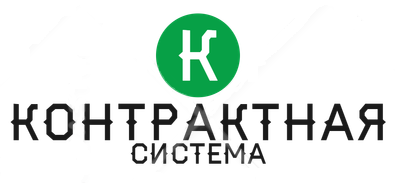 Сводный аналитический отчет по результатам осуществления мониторинга закупок, товаров, услуг для обеспечения государственных и муниципальных нужд в соответствии с Федеральным законом от 05.04.2013 № 44-ФЗ
«О контрактной системе в сфере закупок товаров, работ, услуг для обеспечения государственных и муниципальных нужд» по итогам 2018 года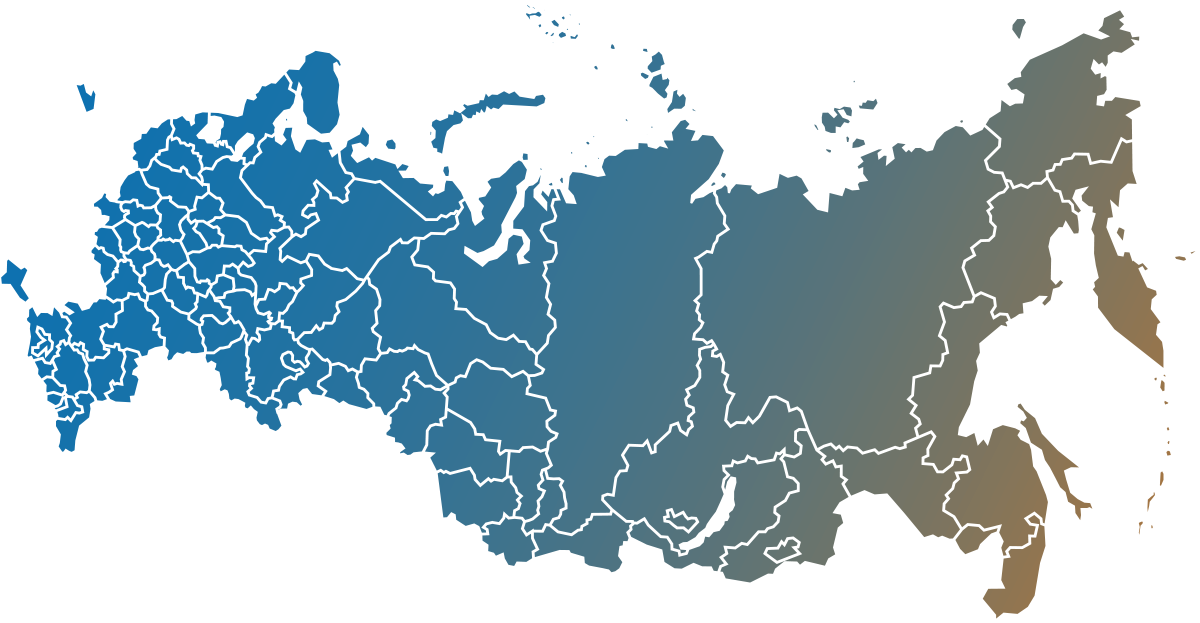 ВВЕДЕНИЕНачиная с 2010 года в Российской Федерации осуществляется масштабная реформа системы управления общественными финансами, ключевыми направлениями которой также являются:формирование бюджетной политики на основании и во взаимосвязи 
с показателями государственных программ Российской Федерации; обеспечение конкурентной и прозрачной системы закупок для обеспечения государственных (муниципальных) нужд;повышение открытости и прозрачности бюджетного процесса.Благодаря реализованным за последние годы мерам обеспечены условия для устойчивого экономического развития и сохранения макроэкономической стабильности при безусловном исполнении принятых расходных обязательств и реализации ключевых приоритетов социально-экономического развития страны.При этом создана надежная основа для следующего шага в рамках проводимой работы по повышению эффективности бюджетных расходов.Наряду с указанными и уже реализуемыми в Российской Федерации направлениями, нуждающимися в дальнейшем совершенствовании, отличительными особенностями лучшей зарубежной практики управления общественными финансами,
в том числе, являются:повышение полноты и качества финансовой отчетности государственного сектора;цифровизация системы государственного управления и бюджетного процесса.Одним из ключевых направлений повышения эффективности бюджетных расходов и управления общественными финансами является развитие контрактной системы в сфере закупок товаров, работ, услуг для обеспечения государственных (муниципальных) нужд (далее - контрактная система).Принятие комплексных поправок в Федеральный закон  «О контрактной системе 
в сфере закупок товаров, работ, услуг для обеспечения государственных 
и муниципальных нужд» (далее – Закон № 44-ФЗ) и соответствующих актов Правительства Российской Федерации создало основу для перехода с 2019 года к новому этапу развития контрактной системы, ключевыми особенностями которого являются:перевод всех государственных (муниципальных) закупок в электронную форму, обеспечивающую их открытость и прозрачность;введение новой модели финансового обеспечения участия в закупках, предусматривающей дифференцированный размер обеспечения заявки, возможность предоставления банковской гарантии в электронной форме, а также размещение средств, вносимых в качестве обеспечения заявки на участие в закупке, на специальных счетах участника закупки в банке вместо их внесения на расчетный счет электронной площадки;функционирование электронных площадок, отобранных (впервые с 2013 года) 
в соответствии с Законом № 44-ФЗ и соответствующих установленным к ним единым 
и дополнительным требованиям, в том числе предусматривающим необходимость проведения минимального объема закупок на таких электронных площадках;стандартизация информации о закупке посредством применения описания позиции каталога товаров, работ, услуг, размещенной в единой информационной системе в сфере закупок;упрощение доступа к закупкам для субъектов малого предпринимательства.При этом Указом Президента России от 7 мая 2018 года № 204 «О национальных целях и стратегических задачах развития Российской Федерации на период до 2024 года» и в его исполнение были предложены новые механизмы и инструменты управления общественными финансами, в надлежащей настройке и реализации которых важную роль играет развитие контрактной системы.Наряду с указанным следует отметить, что контрактная система является инструментом достижения целей, для которого, основываясь на законодательстве Российской Федерации, определены правила его использования с учетом необходимости защиты общественных и государственных интересов. Таким образом, необходимость достижения приоритетов и целей, определенных
в документах стратегического планирования, качественного рывка в социально-экономическом развитии в условиях ограниченности бюджетных и временных ресурсов увеличивает актуальность разработки и реализации системы мер по повышению эффективности не только контрактной системы, но и деятельности органов государственной власти, осуществляющих нормативно-правовое регулирование соответствующих сфер.Мониторинг закупок товаров, работ, услуг для обеспечения государственных
и муниципальных нужд проводится, в том числе, с целью определения мер 
по совершенствованию законодательства Российской Федерации и иных нормативных правовых актов о контрактной системе в сфере закупок, в том числе, необходимых 
для достижения национальных целей, предусмотренных национальными, федеральными и региональными проектами.В качестве источников исходной информации для подготовки настоящего отчета использовались сведения и информация, представленные Федеральным казначейством
и Федеральной антимонопольной службой, в том числе с использованием единой информационной системы в сфере закупок (далее – ЕИС), а также иная информация, поступающая в федеральный орган исполнительной власти по регулированию контрактной системы в сфере закупок.ИНФОРМАЦИОННОЕ ОБЕСПЕЧЕНИЕ КОНТРАКТНОЙ СИСТЕМЫ 
В СФЕРЕ ЗАКУПОКВ целях информационного обеспечения контрактной системы создана и ведется ЕИС, которая содержит, в том числе, планы закупок, планы-графики, информацию 
о реализации планов закупок и планов-графиков, об осуществлении закупок 
и исполнении контрактов, реестр контрактов, реестр недобросовестных поставщиков (подрядчиков, исполнителей) и реестр жалоб, а также иную информацию и документы, предусмотренные Законом № 44-ФЗ.Законом № 44-ФЗ на ЕИС возложены полномочия главного центра информационного взаимодействия всех участников контрактной системы, в том числе, признанных поставщиками (подрядчиками, исполнителями), где совершаются
и фиксируются юридически значимые действия, а также которая во взаимодействии
с иными информационными системами должна обеспечивать формирование, обработку, хранение и предоставление вышеуказанных данных (в том числе автоматизированные) участникам контрактной системы.В 2016-2018 годах в ЕИС было зарегистрировано более 550 тысяч пользователей, из которых более 97 тысяч было зарегистрировано в 2018 году.Общее количество уникальных обращений к ЕИС в 2018 году составило 220 млн. в сутки.	За 2018 год службой технической поддержки ЕИС было принято 692 736 телефонных звонков и 344 378 электронных письма от пользователей ЕИС.СТРУКТУРА ЗАКАЗЧИКОВВ соответствии с Законом № 44-ФЗ заказчиками являются государственный орган (в том числе орган государственной власти), ГК «Росатом», ГК «Роскосмос», орган управления государственным внебюджетным фондом либо государственное казенное учреждение, действующие от имени Российской Федерации или субъекта Российской Федерации (государственный заказчик), муниципальный орган или муниципальное казенное учреждение, действующие от имени муниципального образования, уполномоченные принимать бюджетные обязательства в соответствии с бюджетным законодательством Российской Федерации от имени Российской Федерации 
или субъекта Российской Федерации, муниципального образования и осуществляющие закупки, либо в соответствии с частями 1 и 2.1 статьи 15 Закона № 44-ФЗ бюджетное учреждение, государственное, муниципальное унитарные предприятия, осуществляющие закупки.По состоянию на 31.12.2018 в ЕИС зарегистрировано 289 687 заказчиков,
из общего количества которых закупки осуществляло не более 53 % (149 427) заказчиков, что аналогично данным за 2017 год (по состоянию на 31.12.2017 было зарегистрировано 286 639 заказчиков, из числа которых закупки осуществляли 151 443 заказчика).На диаграмме 1 представлены данные о количестве заказчиков, осуществлявших закупки, в разрезе уровней заказчиков. Диаграмма 1По результатам анализа данных ЕИС о зарегистрированных заказчиках
и о заказчиках, осуществлявших закупки в 2018 году, установлено следующее:71,1% от общего количества заказчиков являются заказчиками муниципального уровня;19,4% - заказчиками уровня субъекта Российской Федерации;9,5 % от общего количества заказчиков прошлось на федеральных заказчиков;В соответствии с Бюджетным кодексом Российской Федерации государственные и муниципальные заказчики, при осуществлении бюджетных инвестиций в объекты капитального строительства государственной, муниципальной собственности и (или) на приобретение объектов недвижимого имущества в государственную, муниципальную собственность передали на безвозмездной основе на основании соглашений свои полномочия 98 лицам, которые в пределах переданных им полномочий осуществляли от лица указанных заказчиков закупки товаров, работ, услуг в соответствии с частью 6 статьи 15 Закона № 44-ФЗ.Диаграмма 2Заказчики, осуществлявшие закупки в отчетном периоде (по объему закупок)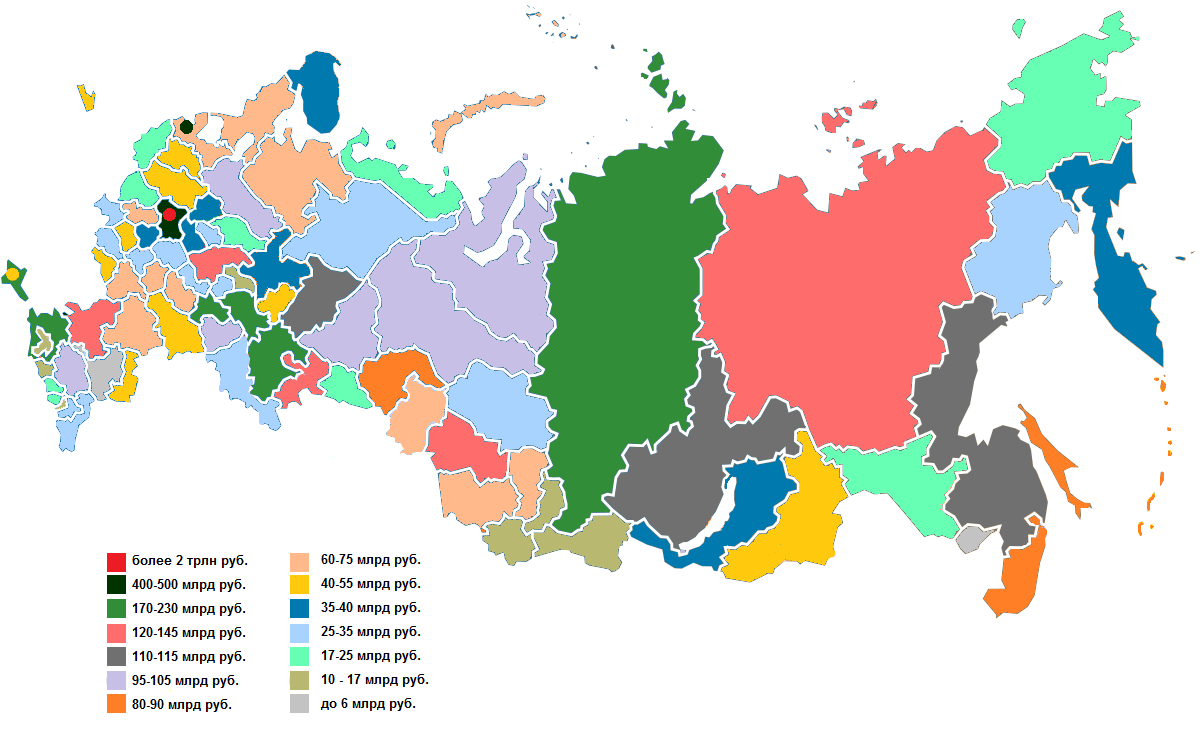 В рамках реализации государственных программ, разработанных для достижения приоритетов и целей социально-экономического развития и обеспечения национальной безопасности Российской Федерации, в 2018 году закупки осуществлял 33 181 заказчик (22,2 % от общего количества заказчиков, осуществлявших закупки в 2018 году).Наибольшее количество заказчиков осуществляло закупки в рамках реализации Государственных программ Российской Федерации «Развитие здравоохранения» – 
3 741 (11,3 % от общего количества заказчиков, осуществлявших закупки в 2018 году 
в рамках реализации государственных программ), «Обеспечение общественного порядка и противодействие преступности» – 3 183 (9,6 % от общего количества заказчиков, осуществлявших закупки в 2018 году в рамках реализации государственных программ), «Развитие образования» – 2 775 (8,4 % от общего количества заказчиков, осуществлявших закупки в 2018 году в рамках реализации государственных программ), «Социальная поддержка граждан» – 2 017 (6,1 % от общего количества заказчиков, осуществлявших закупки в 2018 году в рамках реализации государственных программ),  «Защита населения и территорий от чрезвычайных ситуаций, обеспечение пожарной безопасности и безопасности людей на водных объектах» – 1 938 (5,8 % от общего количества заказчиков, осуществлявших закупки в 2018 году в рамках реализации государственных программ), «Юстиция» – 1 788 (5,4 % от общего количества заказчиков, осуществлявших закупки в 2018 году в рамках реализации государственных программ), «Доступная среда» – 1 634  (4,9 % от общего количества заказчиков, осуществлявших закупки в 2018 году в рамках реализации государственных программ)
и «Обеспечение доступным и комфортным жильем и коммунальными услугами граждан Российской Федерации» – 1 477 (4,5 % от общего количества заказчиков, осуществлявших закупки в 2018 году в рамках реализации государственных программ).Указанные данные могут свидетельствовать о том, что в рамках названных государственных программ Российской Федерации реализовывались основные мероприятия, направленные на достижение ключевых показателей 2018 года, предусмотренные Указами Президента Российской Федерации от 07.05.2012:№ 597 «О мероприятиях по реализации государственной социальной политики»;№ 598 «О совершенствовании государственной политики в сфере здравоохранения»; № 599 «О мерах по реализации государственной политики в области образования и науки»;№ 600 «О мерах по обеспечению граждан Российской Федерации доступным
и комфортным жильём и повышению качества жилищно-коммунальных услуг»; № 606 «О мерах по реализации демографической политики в Российской Федерации».Наибольшее количество заказчиков, осуществлявших закупки в рамках реализации государственных программ, приходилось на муниципальных заказчиков – 22 868 заказчиков и составило 69 % от общего количества таких заказчиков, 
что коррелирует с преобладанием муниципальных заказчиков в общем количестве заказчиков, осуществлявших закупки в 2018 году.Количество федеральных заказчиков, осуществлявших закупки в рамках реализации государственных программ, составило 7 646, заказчиков субъектов Российской Федерации – 2 667 (23 % и 8 % от общего количества таких заказчиков соответственно).В рамках реализации государственных программ 93 лицами осуществлялись закупки на основании переданных полномочий в соответствии с частью 6 статьи 15 Закона № 44-ФЗ, что составляет 94,9 % от общего количества лиц, осуществлявших закупки в рамках переданных полномочий в 2018 году.Подробная информация о количестве заказчиков, осуществлявших закупки
в рамках реализации государственных программ, а также о количестве лиц, осуществлявших закупки в рамках реализации государственных программ и которым государственными и муниципальными заказчиками при осуществлении бюджетных инвестиций в объекты капитального строительства государственной, муниципальной собственности и (или) на приобретение объектов недвижимого имущества
в государственную, муниципальную собственность были переданы на безвозмездной основе на основании соглашений полномочия государственного или муниципального заказчика, представлены в Таблице 1 и Таблице 2.Учитывая представленные данные, наибольшее количество заказчиков, осуществлявших закупки, в том числе в рамках реализации государственных программ, отмечено среди заказчиков муниципального уровня (71,1% от общего количества заказчиков, осуществлявших закупки в 2018 году, 69 % от общего количества заказчиков, осуществлявших закупки в рамках реализации государственных программ).Следует отметить, что в 2018 году по отношению к 2017 году на 1,3 % сократилась доля заказчиков, осуществлявших закупки, от общего количества заказчиков, зарегистрированных в ЕИС (в 2017 году – 52,8 %, в 2018 году – 51,5%).ПЛАНИРОВАНИЕ ЗАКУПОКПланирование закупок осуществляется исходя из определенных с учетом положений статьи 13 Закона № 44-ФЗ целей осуществления закупок посредством формирования, утверждения и ведения планов закупок и планов-графиков.Планы закупокПланы закупок формируются заказчиками на срок, соответствующий сроку действия федерального закона о федеральном бюджете на очередной финансовый год
и плановый период, федеральных законов о бюджетах государственных внебюджетных фондов Российской Федерации на очередной финансовый год и плановый период, закона субъекта Российской Федерации о бюджете субъекта Российской Федерации, законов субъекта Российской Федерации о бюджетах территориальных государственных внебюджетных фондов, муниципального правового акта представительного органа муниципального образования о местном бюджете и исходя из целей осуществления закупок (реализация мероприятий, предусмотренных государственными программами Российской Федерации, исполнение международных обязательств Российской Федерации, выполнение функций и полномочий государственных органов), а также с учетом требований к закупаемым заказчиками товарам, работам, услугам (в том числе, предельной цены товаров, работ, услуг) и (или) нормативных затрат на обеспечение функций государственных органов, органов управления государственными внебюджетными фондами, муниципальных органов.На 2018 год и плановый период 2019-2020 годов заказчиками было размещено 193 966 планов закупок общим объемом 11, 96 трлн рублей (в 2017 году было размещено 202 703 плана закупок общим объемом 22,38 трлн рублей). На диаграммах 3 и 4 представлены данные о количестве планов закупок и объеме финансового обеспечения в таких планах закупок.Диаграмма 3Диаграмма 4Информация о количестве планов закупок, размещенных заказчиками в ЕИС в 2017 году и 2018 году, и объеме финансового обеспечения в таких планах закупок представлена в Таблице 4.Среднее число версий в планах закупок в 2018 году составило на 
9,4 % больше (13,47), чем  в 2017 году (12, 31).Наиболее распространенными основаниями для внесения изменений в планы закупок в 2018 году, являлись:иные случаи, установленные высшим исполнительным органом государственной власти субъекта Российской Федерации, местной администрацией
в порядке формирования, утверждения и ведения планов закупок (изменено 1 251 158 позиций планов закупок);приведение планов закупок в соответствие с утвержденными изменениями целей осуществления закупок, определенных с учетом положений статьи 13 Закона 
№ 44-ФЗ и установленных в соответствии со статьей 19 Закона № 44-ФЗ требований
к закупаемым товарам, работам, услугам (в том числе предельной цены товаров, работ, услуг) и нормативных затрат на обеспечение функций государственных органов, органов управления территориальными государственными внебюджетными фондами, муниципальных органов и подведомственных им казенных учреждений 
(изменено 484 274  позиций планов закупок).Ранее в Закон № 44-ФЗ и Закон № 223-ФЗ были внесены поправки в части предоставления государственным, муниципальным унитарным предприятиям права осуществлять закупки в соответствии с Законом № 223-ФЗ без привлечения средств соответствующих бюджетов бюджетной системы Российской Федерации:с 07.06.2017 государственным, муниципальным унитарным предприятиям, являющимся аптечными организациями;с 29.06.2018 всем государственным, муниципальным унитарным предприятиям, разместившим и утвердившим до 01.10.2018 свои положения о закупках.Согласно данным Мониторинга применения Закона № 223-ФЗ в 2018 году количество заказчиков, являющихся государственными унитарными предприятиями, осуществивших закупки в отчетном периоде выросло на 28%, заказчиков, являющихся муниципальными унитарными предприятиями, увеличилось на 131%.Таким образом, с учетом предоставленной государственным и муниципальным унитарным предприятиям возможности осуществлять закупки в соответствии с Законом № 223-ФЗ, можно предположить, что указанными заказчиками были внесены изменения в планы закупок на в 2018 год и плановые периоды 2019-2020 годов, которые повлияли на изменение объема финансового обеспечения закупок в сторону уменьшения.  В связи с этим объясняется и увеличение количества версий планов закупок
в 2018 году по сравнению с 2017 годом.Незначительное снижение количества планов закупок, размещенных в отчетном периоде, также объясняется тем, что возможность реализации права, предоставленного унитарным предприятиям, была предоставлена, начиная лишь со второго полугодия 2018 года, в связи с чем количество планов закупок в 2018 году осталось практически неизменным. Снижение на 4,3% количества планов закупок может быть связано с действующей в настоящее время государственной политикой в сфере закупок, направленной на передачу полномочий по осуществлению «полного цикла закупок» в федеральные
и региональные центры в целях централизации закупок.Исходя из сведений ЕИС о позициях планов закупок, размещенных на 2018 год
и плановые периоды 2019-2020 годов, в рамках реализации государственных программ планами закупок предусмотрено 1 080 313 позиций планов закупок (22% от общего количества позиций планов закупок, размещенных в 2018 году) с общим объемом финансового обеспечения, предусмотренного на осуществление закупок, в размере
4,5 трлн рублей (38% от общего объема финансового обеспечения, предусмотренного планами закупок, размещенными в 2018 году), из них:наибольшее количество позиций планов закупок отмечено в рамках реализации:Государственной программы Российской Федерации «Обеспечение общественного порядка и противодействие преступности» – 126 453 позиций (12%
от общего количества позиций в планах закупок, размещенных в рамках реализации государственных программ);Государственной программы Российской Федерации «Развитие здравоохранения» – 116 747 позиций (11% от общего количества позиций в планах закупок, размещенных в рамках реализации государственных программ); Государственной программы Российской Федерации «Юстиция» – 105 164 позиций (10% от общего количества позиций в планах закупок, размещенных в рамках реализации государственных программ);наибольший объем финансового обеспечения в планах закупок приходился на осуществление закупок в рамках реализации:Государственной программы «Развитие транспортной системы» – 1 трлн рублей (22 % от общего объема финансового обеспечения, предусмотренного в планах закупок на реализацию государственных программ, или 8% от общего объема финансового обеспечения, предусмотренного в планах закупок);Государственной программы Российской Федерации «Развитие здравоохранения» 534,2 млрд рублей (12 % от общего объема финансового обеспечения, предусмотренного в планах закупок на реализацию государственных программ, или 4% от общего объема финансового обеспечения, предусмотренного
в планах закупок);Государственной программы Российской Федерации «Обеспечение общественного порядка и противодействие преступности» 319 млрд рублей 
(7% от общего объема финансового обеспечения, предусмотренного в планах закупок
на реализацию государственных программ, или 3% от общего объема финансового обеспечения, предусмотренного в планах закупок).Информация о количестве позиций и объеме финансового обеспечения в планах закупок, размещенных в 2018 году, в разрезе государственных программ представлена 
в Таблице 5.ТОП-10 государственных программ Российской Федерации по количеству позиций планов закупок и по объему финансового обеспечения, предусмотренного
в планах закупок, размещенных в 2018 году, представлен на Диаграммах 29 и 30.В разрезе разделов ОКПД2, указанных заказчиками планах закупок на 2018
и плановые периоды 2019-2020 годов, из 4 987 627 позиций планов закупок наибольшее количество позиций (28,8 %) пришлось на закупки продукции обрабатывающих производств – 1 435 209 позиций.На втором и на третьем местах в 1 343 853 (26,9 %) позициях планов закупок ОКПД2 заказчиками не указан, 539 151 (10,8 %) позиция пришлась на закупку электроэнергии, газа, пара и кондиционирование воздуха соответственно.Объем финансового обеспечения, предусмотренный в планах закупок, в разрезе разделов ОКПД2 распределился следующим образом:наибольший объем финансового обеспечения в размере 3,75 трлн рублей 
(31,4 %)  пришелся на закупки товаров, работ, услуг, по которым ОКПД2 в плане закупок не указан;2,89 трлн рублей (24,2 %) было отнесено на закупки сооружений
и строительных работ; 2,02 трлн рублей (16,9 %) на закупки продукции обрабатывающих производств.В отношении позиций планов закупок, в которых заказчики не указывали коды ОКПД2, с учетом положений постановлений Правительства Российской Федерации
от 21.11.2013 № 1043 и от 05.06.2015 № 552 можно предположить, что закупки товаров, работ, услуг по таким позициям были отнесены заказчикам на закупки у единственного поставщика (подрядчика, исполнителя) «малого объема» и закупки лекарственных препаратов.К продукции обрабатывающих производств отнесены такие товары, работы услуги как, например, продукты питания, нефтепродукты, средства лекарственные
и медицинские изделия, мебель, машины, оборудование, автотранспортные средства
и услуги по их ремонту, которые, как правило, являются одними из наиболее закупаемых товаров, работ, услуг.При этом на реализацию государственных программ, без учета закупок, сведения
о которых в соответствии с Законом № 44-ФЗ не подлежат размещению в ЕИС, предусмотрено 38% от общего финансового обеспечения, предусмотренного планами закупок.Планы-графикиОбщая информацияВ соответствии с Законом № 44-ФЗ и Бюджетным кодексом Российской Федерации не могут быть осуществлены закупки, которые не включены в план-график.План-график является отдельным документом, который формируется заказчиками в соответствии с планами закупок и должен содержать информацию в отношении каждой закупки (детализировано).План-график разрабатывается ежегодно на один год и утверждается заказчиком в течение десяти рабочих дней после получения им объема прав в денежном выражении на принятие и (или) исполнение обязательств или утверждения плана финансово-хозяйственной деятельности в соответствии с законодательством Российской Федерации.Таким образом, ежегодно заказчиками разрабатываются, утверждаются и размещаются, по сути 2 аналогичных документа, являющихся основанием для принятия и (или) исполнения обязательств, при этом один из которых содержит более детализированную информацию.В планах-графиках также указывается совокупный годовой объем закупок, который согласно пункту 16 статьи 3 Закона № 44-ФЗ является утвержденным на соответствующий финансовый год общий объемом финансового обеспечения для осуществления заказчиком закупок в соответствии с Законом № 44-ФЗ, в том числе для оплаты контрактов, заключенных до начала указанного финансового года и подлежащих оплате в указанном финансовом году. В 2018 году совокупный годовой объем закупок, указанный всеми заказчиками
в планах-графиках, составил 12,64 трлн рублей, что на 22,4 % меньше, чем 
в планах-графиках, размещенных в 2017 году (16, 28 трлн рублей). Следует отметить, что в соответствии с порядком ведения и формирования планов-графиков закупок совокупный годовой объем закупок заказчиками указывается справочно, при этом при его расчете и (или) заполнении заказчиками могут допускаться ошибки, в связи с чем в настоящее время не представляется возможным провести анализ достоверности данных, указанных в планах-графиках, в отношении совокупного годового объема закупок.Согласно данным ЕИС в 2018 году заказчиками размещено 192 763 
плана-графика, а сумма начальных (максимальных) цен контракта, цен контрактов, заключаемых с единственным поставщиком (подрядчиком, исполнителем) 
(далее – НМЦК), указанная в таких планах-графиках, составила 9,47 трлн рублей, 
что составляет 79% от общего объема финансового обеспечения, предусмотренного планами закупок на 2018 год и плановые периоды 2019-2020 годов.По сравнению с предыдущим периодом указанные показатели в количественном и стоимостном выражении оказались меньше на 4,2 % (201 142) и на 12,4 % 
(10, 81 трлн рублей) соответственно, чем в 2017 году.На диаграммах 5 и 6 представлены данные о количестве планов-графиков и объеме НМЦК в таких планах-графиках.Диаграмма 5 Диаграмма 6 Подробная информация о количестве планов-графиков, позициях планов-графиков и общем объеме НМЦК в таких планах-графиках в разрезах уровней заказчиков и способов определения поставщиков (подрядчиков, исполнителей) представлена в Таблицах 6 - 11.Исходя из размера совокупного годового объема закупок можно сделать вывод, что на оплату контрактов, заключенных до начала указанного финансового года
и подлежащих оплате в 2018 финансовом году, было предусмотрено 3,17 трлн рублей, что составляет 50% от суммы контрактов, заключенных заказчиками по результатам закупок в 2017 году, и сведения о которых включены в реестр контрактов (6,3 трлн рублей).Учитывая стоимостной объем закупок, предусмотренный планами-графиками на 2018 год, и его отношение к общему объему финансового обеспечения, предусмотренного планами закупок на 2018 год и плановые периоды 2019-2020 годов, можно предположить, что 79 % всех запланированных закупок на 2018 год, предполагают заключение контрактов, срок исполнения которых превышает один год,
и (или) исполнение таких контрактов начнется в плановом периоде.Общее количество позиций планов-графиков, размещенных заказчиками в 2018 году, составило 4 932 434.В отчетном периоде наибольшее количество позиций планов-графиков
и наибольший общий стоимостной объем НМЦК позиций планов-графиков пришлись
на закупки, планируемые заказчиками путем:проведения электронного аукциона – 54,4 % (2 682 168 позиций планов-графиков) от общего количества позиций планов-графиков и 64 % (6,1 трлн рублей) 
от общего объема НМЦК;закупки у единственного поставщика (исполнителя, подрядчика) – 23,9 % 
(1 179 253 позиций планов-графиков) от общего количества позиций планов-графиков
и 16,9 % (1,6 трлн рублей) от общего объема НМЦК.При этом в соответствии с положениями Закона № 44-ФЗ с 1 июля 2018 года помимо электронного аукциона заказчикам предоставлено право осуществлять закупки путем проведения новых электронных процедур, в том числе: открытого конкурса в электронной форме, конкурса с ограниченным участием в электронной форме, двухэтапного конкурса в электронной форме, запроса котировок в электронной форме, запроса предложений в электронной форме.	Согласно данным ЕИС часть заказчиков воспользовалась правом осуществления закупок указанными способами, что также нашло свое отражение 
в планах-графиках. Наибольшее количество позиций об указанных закупках в планах-графиках (7 612 позиций) приходилось на запрос котировок в электронной форме, 
а наибольший объем НМЦК пришелся на запрос предложений в электронной форме 
(54 млрд рублей).Сведения об изменениях планов-графиковСреднее число версий в планах-графиках, размещенных в 2018 году, составило 14,54, что на 10,2 % больше, чем в 2017 году (2017 году – 13,19 версий).Наиболее распространенными основаниями внесения изменений в планы-графики в 2018 году являлись:иные случаи, установленные высшим исполнительным органом государственной власти субъекта Российской Федерации, местной администрацией
в порядке формирования, утверждения и ведения планов-графиков закупок (675 489 позиций планов-графиков);образовавшаяся экономия от использования в текущем финансовом году бюджетных ассигнований в соответствии с законодательством Российской Федерации (538 897 позиций планов-графиков).Наиболее распространенными основаниями внесения изменений в планы-графики в 2017 году являлись:иные случаи, установленные высшим исполнительным органом государственной власти субъекта Российской Федерации, местной администрацией
в порядке формирования, утверждения и ведения планов-графиков закупок (789 392 позиций планов-графиков);отмена заказчиком закупки, предусмотренной планом-графиком (579 389 позиций планов-графиков). НОРМИРОВАНИЕ В СФЕРЕ ЗАКУПОКИнститут нормирования в сфере закупок направлен на эффективное использование бюджетных средств и препятствует закупке товаров, работ, услуг с избыточными потребительскими свойствами или предметов роскоши.Правительством Российской Федерации постановлением от 19.05.2015 № 479 утверждены Требования к порядку разработки и принятия правовых актов 
о нормировании в сфере закупок для обеспечения федеральных нужд, содержанию указанных актов и обеспечению их исполнения (далее – Требования).Во исполнение положений статьи 19 Закона № 44-ФЗ федеральными государственными органами, органами управления государственными внебюджетными фондами Российской Федерации и иными главными распорядителями средств федерального бюджета проведена работа по нормированию в сфере закупок посредством принятия необходимых правовых актов об утверждении нормативных затрат и требований к отдельным видам товаров, работ, услуг (в том числе их предельных цен). В соответствии с пунктом 14 Требований в течение 2018 года федеральными государственными органами осуществлен пересмотр и актуализация принятых правовых актов о нормировании в сфере закупок.82 федеральных государственных органа Российской Федерации приняли
и опубликовали в ЕИС более 160 актов об утверждении нормативных затрат на обеспечение функций указанных органов (включая территориальные органы
и подведомственные казенные учреждения). 83 федеральных государственных органа Российской Федерации приняли
и опубликовали в ЕИС 100 актов, устанавливающих требования к закупаемым товарам, работам, услугам.19 главным распорядителям средств федерального бюджета 
в соответствии с поручением Аппарата Правительства Российской Федерации 
от 11.05.2017 № П13-24680 необходимо было направить информацию о доработке актов о нормировании закупок в Минфин России.2 главных распорядителя средств федерального бюджета приняли и опубликовали в ЕИС акты о нормировании.17 главных распорядителей средств федерального бюджета не представили информацию в Минфин России и не опубликовали в ЕИС информацию о принятых актах о нормировании в сфере закупок.Информация о перечне актов федеральных государственных органов и органов управления государственными внебюджетными фондами Российской Федерации
о нормировании в сфере закупок представлена в Таблице 3.ОСУЩЕСТВЛЕНИЕ ЗАКУПОКОбщая информацияВ 2018 году в ЕИС размещено 3,24 млн извещений (3,16 млн в 2017 году) общим объемом 8,3 трлн рублей (7,1 трлн рублей в 2017 году), что составляет:87% от общего объема финансового обеспечения на осуществление закупок, предусмотренного планами-графиками на отчетный период;69% от общего объема финансового обеспечения на осуществление закупок, предусмотренного планами закупок на 2018 год и плановые периоды 2019-2020 годов;65% от совокупного годового объема закупок, указанного заказчиками
в планах-графиках на 2018 год.Диаграмма 7Диаграмма 8Исходя из данных представленных на диаграммах 7 и 8 в 2018 году заказчиками размещено:771 356 извещений о закупках (24%) для обеспечения федеральных нужд общим объемом 2,9 трлн рублей (35%);1,5 млн. извещений о закупках (47 %) для обеспечения нужд субъектов Российской Федерации общим объемом 3,7 трлн. рублей (45%);935 025 извещений о закупках (29%) для обеспечения муниципальных нужд общим объемом 1,7 трлн. рублей (20%).В рамках реализации мероприятий государственных программ Российской Федерации за отчетный период в ЕИС было размещено 428 752 извещения о закупке (13% от общего количества извещений о закупке, размещенных в 2018 году) на общую сумму 1,97 трлн. рублей (24% от общей суммы НМЦК извещений о закупке).Информация о количестве и стоимости размещенных извещений в разрезе 
ТОП-10 государственных программ представлена в приложении на диаграммах 31 и 32.Диаграмма 9Места поставки, указанные заказчиками в извещениях о закупках(по стоимости закупок)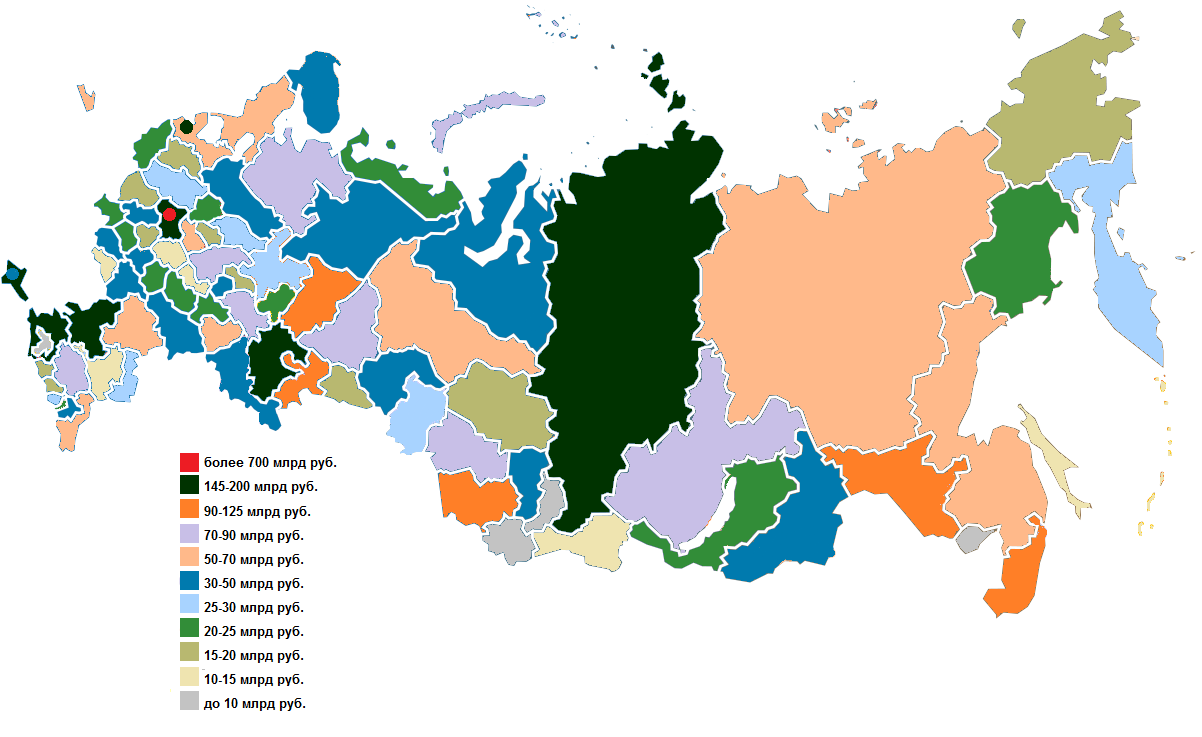 Обязательное общественное обсуждение закупокВ 2018 году заказчиками в специальном разделе ЕИС было проведено 403 общественных обсуждения в отношении закупок, которые в соответствии
с законодательством Российской Федерации и иными нормативными правовыми актами о контрактной системе в сфере закупок, подлежат обязательному общественному обсуждению, из них в рамках закупок:для обеспечения федеральных нужд в отношении 226 закупок;для обеспечения нужд субъекта Российской Федерации в отношении 157 закупок;для муниципальных нужд в отношении 20 закупок. Диаграмма 10В разрезе способов определения поставщика (подрядчика, исполнителя) обязательные общественные обсуждения проводились заказчиками в отчетном периоде следующим образом:Диаграмма 11                                                                                                             В рамках реализации государственных программ Российской Федерации заказчиками проведено 172 общественных обсуждения закупок, из них 140 общественных осуждений закупок были проведены в рамках реализации Государственной программы Российской Федерации «Развитие транспортной системы».Наибольшее количество общественных обсуждений (112) проводилось по закупкам осуществляемых во исполнение Ведомственной целевой программы «Капитальный ремонт, ремонт и содержание автомобильных дорог общего пользования федерального значения».В разрезе разделов ОКПД2 в 2018 году обязательные общественные обсуждения наиболее часто проводились в отношении закупок, относимых к:продукции обрабатывающих производств (48 извещений);услугам транспорта и складского хозяйства (69 извещений);сооружениям и строительным работам (262 извещения).По результатам проведенных в отчетном периоде обязательных общественных обсуждений закупок:1 определение поставщика (подрядчика, исполнителя) отменено;		3 закупки продолжено с внесением изменений в документацию о закупке.	Совместные закупкиПри осуществлении двумя и более заказчиками закупок одних и тех же товаров, работ, услуг такие заказчики вправе проводить совместные конкурсы или аукционы.В отчетном периоде заказчиками было размещено 39 088 извещений об осуществлении совместных закупок общим объемом 169,1 млрд рублей.Диаграмма 12Способы определения поставщиков (подрядчиков, исполнителей)Общие сведения В соответствии со статьей 24 Закона № 44-ФЗ заказчики при осуществлении закупок используют конкурентные способы определения поставщиков (подрядчиков, исполнителей) или осуществляют закупки у единственного поставщика (подрядчика, исполнителя).В отчетном периоде заказчиками были размещены извещения об осуществлении закупок путем использования следующих способов определения поставщиков (подрядчиков, исполнителей):Исходя из приведенных данных, в 2018 году наиболее распространенными способами определения поставщика (подрядчика, исполнителя) являются:электронный аукцион – 1, 96 млн. извещений (60 %) общим объемом 5,7 трлн. рублей (68,7%);закупка у единственного поставщика (подрядчика, исполнителя) – 752,5 тыс. извещений (23%), общим объемом 1,12 трлн. рублей (13,5%);запрос котировок – 397 тыс. извещений (12%) общим объемом 65,2 млрд. рублей (2%);открытый конкурс – 40,6 тыс. извещений общим объемом 604,5 млрд. рублей (7,3%);конкурс с ограниченным участием 10,6 тыс. извещений (0,3%) общим объемом 364,6 млрд. рублей (4,4%).Информация о количестве и суммарном объеме размещенных извещений в разрезе способов определения поставщика (подрядчика, исполнителя) также отражена в приложении на диаграммах 33 и 34.В отчетном периоде было размещено 2,4 млн извещений о проведении закупок открытыми конкурентными способами определения поставщика (подрядчика, исполнителя) общим объемом 6,9 трлн рублей, что составляет 73 % от общего количества позиций планов-графиков (3,3 млн. позиций) о поведении открытых конкурентных закупок, или 95 % от общего объема финансового обеспечения 
(7,3 трлн рублей), предусмотренного планами-графиками на осуществление открытых конкурентных закупок в 2018 году.По результатам осуществления конкурентных закупок в отчетном периоде:Состоявшимися было признано 1,17 млн закупок (36%) (определен победитель и заключен контракт), сумма НМЦК извещений таких закупок составила 2,32 трлн рублей, из них:Информация о состоявшихся закупках, по результатам которых был определен победитель
и заключен контракт, в разрезе способов определения поставщика (подрядчика, исполнителя)ТОП-извещений об осуществлении закупок, которые признаны состоявшимися в разрезе ОКПД2969,8 тыс. закупок (30% от общего количества извещений) общим объемом 3,36 трлн. рублей (40%) были признаны несостоявшимися, при этом по результатам закупок признанных несостоявшимися не заключили контракт с единственным поставщиком (подрядчиком, исполнителем) на общую сумму 601 млрд. рублей
(17% от суммы НМЦК извещений, по результатам осуществления закупок признаны несостоявшимися);2 % от общего количества закупок (51 025 извещений о закупке) общим объемом 392,6 млрд. рублей были отменены.Открытые конкурентные процедуры определения поставщиков (подрядчиков, исполнителей), признанные несостоявшимися.Согласно сведениям ЕИС по итогам 2018 года 969,8 тыс. закупок было признано несостоявшимися (1,093 млн в 2017 году). В стоимостном выражении объем несостоявшихся закупок составил
3,36 трлн. рублей (40% от общего объема размещенных извещений, что аналогично показателю 2017 года).Из общего количества закупок, признанных несостоявшимися, 65% случаев закупки были признаны несостоявшимися по причине того, что на участие в таких закупках была подана только одна заявка.При этом, поскольку 60% закупок осуществлялись заказчиками путем проведения электронного аукциона,  в связи с этим наибольшее количество несостоявшихся процедур определения поставщика (подрядчика, исполнителя) было признано 
по результатам проведения электронного аукциона.Также одними из наиболее часто встречающихся закупок, которые в отчетном периоде были признаны несостоявшимися, являются запрос котировок и открытый конкурс. При этом из общего количества закупок, осуществленных в отчетном периоде путем проведения электронного аукциона, 36% таких закупок были признаны несостоявшимися, основные причинами которых являются:в 61% случаев подана только одна заявка на участие в электронном аукционе, (80% от общего количества аукционов, признанных несостоявшимися);	в 18% случаев не было подано ни одной заявки на участие в электронном аукционе;в 13% случаев по результатам рассмотрения вторых частей заявок участников электронного аукциона, все такие вторые части заявок были признаны несоответствующими требованиям документации об электронном аукционе.	Как уже отмечалось в отчетах прошлых периодов, показатели о несостоявшихся закупках, могут быть вызваны следующими основными факторами:ненадлежащее формирование и обоснование НМЦК, которая либо слишком занижена, либо завышена, что может использоваться, в том числе, для целей реализации различных согласованных действий недобросовестных участников контрактной системы;ненадлежащее описание объекта закупки заказчиком, не позволяющее участникам закупки надлежащим образом сформировать свое предложение и подать заявку на участие в закупке, и связанное с:отсутствием соответствующей квалификации должностных лиц заказчика;отсутствием отраслевых документов, устанавливающих актуальные (современные) требования к товарам, работам, услугам, которые обращаются на товарных рынках;отсутствием нормативных актов, разрабатываемых отраслевыми органами государственной власти, и устанавливающих особенности описания отдельных товаров, работ, услуг, а также особенности расчета и обоснования НМЦК;умышленными действиями (бездействием) заказчика;документация о закупке и инструкция по заполнению заявки составлены слишком сложно, что также не позволяет надлежащим образом подать заявку на участие в закупке;установлены невыполнимые и сроки;недобросовестные действия участников закупки, которые, зная, что определенные товары, работы, услуги на конкретной территории сможет поставить, выполнить или оказать только он, не подают заявки и (или) не участвуют в конкурентной процедуре;отсутствие конкурентного рынка для отдельных товаров, работ, услуг, но в силу положений Закона № 44-ФЗ, заказчики вынуждены осуществлять такие закупки конкурентными способами;отсутствие квалификации участников закупки, в том числе в части знаний и навыков применения законодательства Российской Федерации и иных нормативных правовых актов о контрактной системе в сфере закупок. Согласно данным ЕИС в отчетном периоде из общего количества проведенных электронных аукционов (1,95 млн. извещений) 92 % (1,7 млн.) составили электронные аукционы с НМЦК до 3 млн. рублей и 8% с НМЦК выше 3 млн. рулей, при этом в стоимостном выражении 82% составили аукционы с НМЦК выше 3 млн. рублей.Таким образом, подавляющее большинство электронных аукционов составляют закупки со средней НМЦК 550 тыс. рублей, что почти в 52 раза меньше, чем средняя НМЦК аукциона с НМЦК выше 3 млн. рублей (29 млн. рублей).В результате анализа данных о несостоявшихся аукционах установлено следующее:Как следует из представленных данных, несмотря на то, что наибольшее количество аукционов, признанных несостоявшимися (91%), составляют закупки до 3 млн. рублей (показатель № 3), практически весь стоимостной объем несостоявшихся электронных аукционов (86%) составляют аукционы с НМЦК выше 3 млн. рублей (показатель № 4).Исходя из показателей № 5 и № 6 наибольшее количество несостоявшихся аукционов среди тех, НМКЦ которых выше средней по каждому из видов, рассматриваемых аукционов. Таким образом, чем выше цена, тем выше вероятность признания закупки несостоявшейся:средняя НМЦК несостоявшихся аукционов до 3 млн. рублей составила
580 тыс. рублей (↑4%);средняя НМЦК несостоявшихся аукционов выше 3 млн. рублей составила
37 млн. рублей (↑26%).Такие показатели могут быть связаны также с тем, что обеспечение заявок, предоставляемое участниками электронного аукциона, которое может составлять от 0,5% до 5% от НМЦК, до 01.07.2018 в соответствии с положениями Закона № 44-ФЗ могло вноситься исключительно денежными средствами, вносимыми на счет оператора электронной площадки, а с 01.07.2018 и по 30.06.2019 на специальные счета, открытые в уполномоченных банках (в настоящее время открыто  участниками закупок открыто 222 542 специальных счета).Таким образом, а также, учитывая, что наиболее распространенным случаем признания электронного аукциона несостоявшимся является подача только одной заявки, можно сделать вывод, что одна из основных причин, которая привела к признанию несостоявшимися 36% проведенных электронных аукционов (42% 
от общего стоимостного объема проведенных электронных аукционов), является отсутствие у участников закупки свободных денежных средств, которые участники закупок не смогут использовать в своей хозяйственной деятельности (до 01.07.2018 до момента их вывода с электронной площадки, а с 01.07.2018 с момента подачи заявки до момента ее отзыва, отклонения, заключения контракта).Одновременно с этим следует отметить, что в соответствии с действующими положениями Закона № 44-ФЗ в результате признания процедуры определения поставщика (подрядчика, исполнителя) несостоявшейся, заказчик вправе:В случае, если на участие в закупке подана только 1 заявка, и заявка такого единственного участника соответствует требованиям документации о закупке или только 1 заявка признана соответствующей требованиям документации о закупке, заказчик заключает контракт с единственным поставщиком (подрядчиком, исполнителем) на основании пунктов 25.1- 25.3 части 1 статьи 93 Закона № 44-ФЗ;В случае если на участие в закупке не подано ни одной заявки, или по результатам рассмотрения заявок комиссией по осуществлению закупок принято решение об отказе в допуске к участию в нем всех его участников, подавших заявки на участие в такой закупке, или о несоответствии требованиям, установленным документацией о закупке всех поданных заявок, заказчик вносит изменения в план-график (при необходимости также в план закупок) и проводит новую закупку
в соответствии с положениями Закона № 44-ФЗ.Таким образом, (в случае № 2) действующие положения Закона № 44-ФЗ
не позволяют прервать цикличность закупок и заключить контракт с единственным поставщиком (подрядчиком, исполнителем) (за исключением закупок «малого объема») даже после неоднократного признания процедуры определения поставщика (подрядчика, исполнителя) несостоявшейся.После признания процедуры несостоявшейся заказчик вносит изменения в план-график, включая в него новую позицию о первоначальной закупке, не исключая из него предыдущую, которая была признана несостоявшейся.При этом как уже ранее отмечалось, что повторяемость закупок не фиксируется, в том числе о тех закупках, которые после повторного размещения также были признаны несостоявшимися и (или) заказчик выбрал иной способ определения поставщика (подрядчика, исполнителя), то есть отследить жизненный цикл процедуры не только от момента ее обоснования, но и от момента ее включения в план-график и до ее исполнения (обеспечения государственных и муниципальных нужд) не представляется возможным.Закупка у единственного поставщика (подрядчика, исполнителя).Согласно данным ЕИС в 2018 году заказчиками было размещено 752 тыс. извещений (788 тыс. в 2017 году) о проведении закупок у единственного поставщика (подрядчика, исполнителя) на общую сумму 1,12 трлн. рублей (1,34 трлн рублей в 2017 году).Как следует из информации, представленной на диаграмме 13, наибольший объем закупок у единственного поставщика (подрядчика, исполнителя) осуществлялся в Москве, Московской области, Санкт-Петербурге, Красноярском крае, Нижегородской области, Республике Крым, Свердловской области, Республике Саха (Якутия), Республике Татарстан, Краснодарский край.Диаграмма 13Субъекты Российской Федерации, осуществлявшие закупки у единственного поставщика подрядчика исполнителя (по стоимости закупок в 2018 году).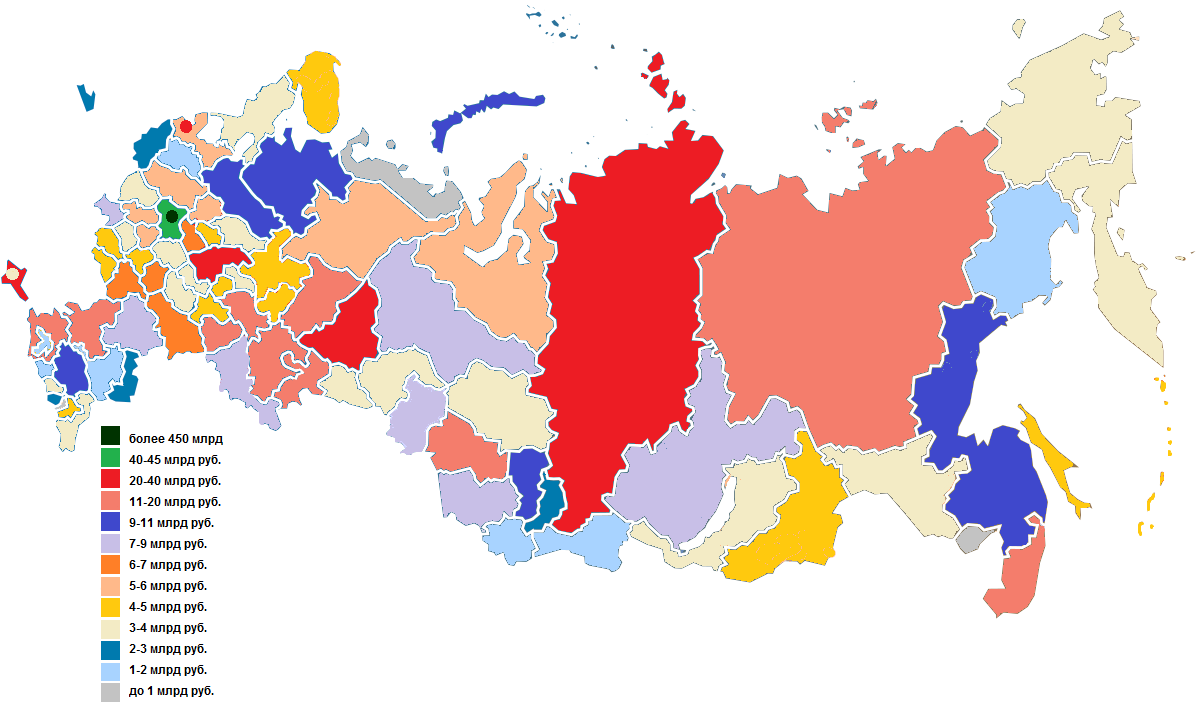 Закупки участниками которых могут быть только субъекты малого предпринимательства и социально ориентированные некоммерческие организации В 2018 году заказчики разместили 818 408 извещений о закупке, участниками которых могут быть только субъекты малого предпринимательства и социально ориентированные некоммерческие организации (592 891 в 2017 году), общим объемом 
699,7 млрд. рублей (493 157 в 2017 году).Диаграмма 14На диаграмме 15 отражены сведения о размещенных извещениях о закупках субъектов Российской Федерации, с преимуществами для СМП и СОНКО, которые в соответствии с Законом № 44-ФЗ заключаются в ограничении участия в закупке участникам закупки, не являющимся СМП и СОНКО, а также в установлении требований к поставщику (подрядчику, исполнителю), не являющемуся СМП или СОНКО, о привлечении к исполнению контракта субподрядчиков, соисполнителей из числа СМП, СОНКО.Диаграмма 15Субъекты Российской Федерации, осуществлявшие закупки с преимуществами 
для СМП и СОНКО (по стоимости закупок в 2018 году)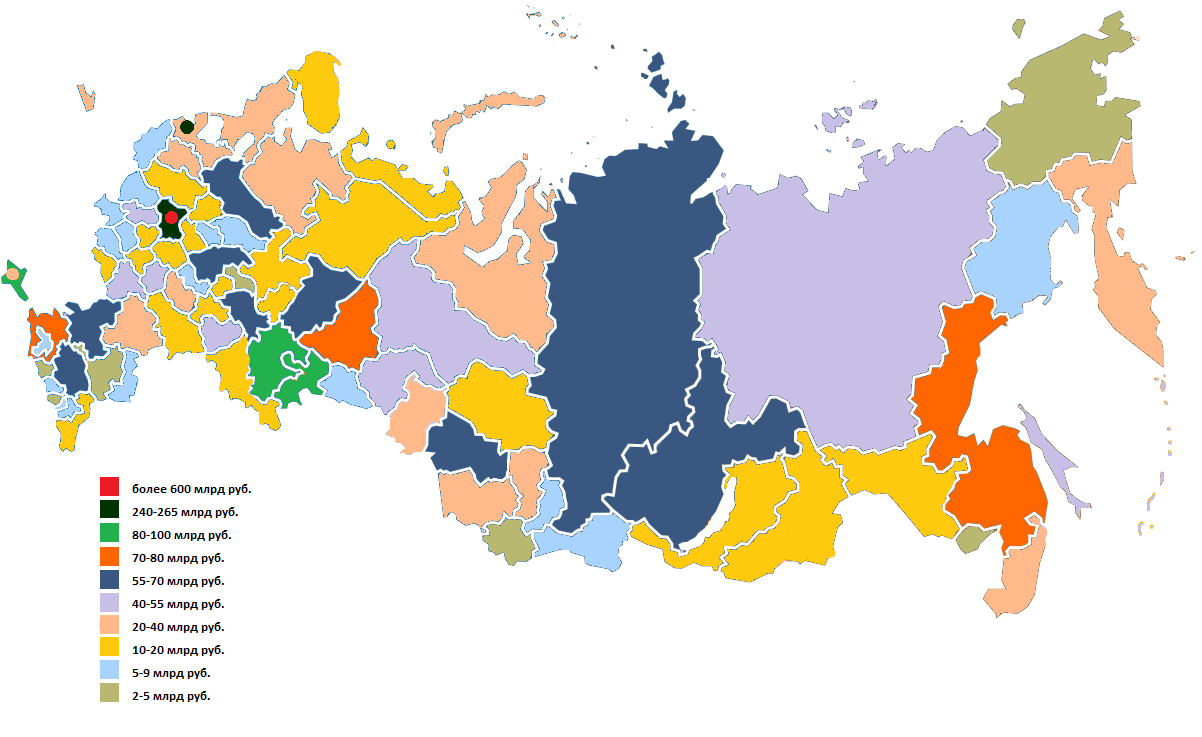 Как следует из представленной информации на диаграмме, наибольший объем извещений о закупках с преимуществами для СМП и СОНКО осуществлялся в Москве, Московской области, Санкт-Петербурге, Республике Башкортостан, Республике Крым и Челябинской области.Применение каталога товаров, работ, услугС момента начала формирования каталога товаров, работ, услуг извещений для обеспечения государственных и муниципальных нужд (далее – каталог), в единой информационной системе в сфере закупок сформирован классификатор потребностей заказчиков, включающих наиболее востребованные при закупках товары, услуги – медицинские изделия, нефтепродукты, программное обеспечение, финансовые услуги, продукты питания, радиоэлектронная продукция. За 2018 год было разработано, утверждено и размещено более 51 тысячи позиций каталога по следующим направлениям: Нефтепродукты, Радиоэлектронная продукция, Программное обеспечение, Финансовые услуги, Телекоммуникационные услуги, Продукты питания, Бумага и канцелярские товары, Медицинские изделия, Транспортные средства, Электрическое оборудование (бытовая техника), Технические средства, Иные позиции, разработанные вне пунктов Дорожной карты (более 2100 позиций каталога): термометры, посуда лабораторная, хозяйственные товары, защитная одежда, обувь.Согласно данным ЕИС в отчетном периоде с использованием каталога размещено 75 836 извещений (2,39 % от общего количества размещенных извещений) общим объемом 208,8 млрд. рублей (2,39 % от общего объема размещенных извещений).Диаграмма 16Диаграмма 17Из общего количества размещенных извещений с использованием позиций каталога, 95% составили позиции с описанием нефтепродуктов и газа природного,
из них:72% составляют позиции каталога «Бензины автомобильные» 
(50 312 позиций);27% составляют позиции каталога топливо дизельное (19 251 позиций);1% составляют позиции каталога «Газ горючий природный» (926 позиций).При этом следует отметить, что в отчетном периоде также использовались позиции каталога при осуществления закупки прочих бензинов автомобильных, 
таких как: бензины автомобильные АИ-80 вне классов и АИ-92 экологических классов К2, К3 и К4.Вместе с тем согласно положениям Технического регламента Таможенного союза ТР ТС 013/2011 «О требованиях к автомобильному и авиационному бензину, дизельному и судовому топливу, топливу для реактивных двигателей и мазуту» (утвержден в г. Санкт-Петербурге 18.10.2011 Решением 826 Комиссии Таможенного союза) (далее – ТР ТС 013/2011) Технический регламент ТС не распространяется на топливо, поставляемое по государственному оборонному заказу, на экспорт за пределы единой таможенной территории Таможенного союза, находящееся на хранении в организациях, обеспечивающих сохранность государственного материального резерва, а также для нужд собственного потребления на нефтяных промыслах и буровых платформах.Данная информация указана в каждой позиции каталога, описывающей бензины автомобильные экологических классов ниже К5 и бензинов автомобильных вне классов.Учитывая изложенное, в 2018 году заказчиками либо осуществлялись закупки бензинов автомобильных, не соответствующих требованиям ТР ТС 013/2011, либо для нужд, на который указанный документ не распространяется. Таким образом, каталог должен стать полноценным инструментом, который не только стандартизирует подходы к описанию объекта закупки, но и позволит осуществить автоматизацию всех закупочных процессов, а также осуществлять детальный анализ информации об осуществляемых закупках, в том числе
о формируемых ценах, доступных предложениях.Проведение закупок на электронных площадкахВ 2018 году состоялся новый этап развития законодательства в сфере закупок, выразившийся в переводе всех государственных и муниципальных закупок, а также закупок отдельными видами юридических лиц, осуществляемых среди субъектов малого и среднего предпринимательства, с «бумажной» формы в электронную.В рамках проведенной работы состоялся отбор «универсальных» операторов электронных площадок, функционирующих в рамках законодательства в сфере закупок. Впервые с целью обеспечения проведения в электронной форме закрытых закупок начато функционирование специализированного оператора электронной площадки.Количество и стоимостной объем размещенных извещений о закупках
в электронной форме в разрезе электронных площадок приведены на диаграммах 18 
и 19.Сведения о контрактах, заключенных по результатам закупок в электронной форме в разрезе электронных площадок приведены на диаграммах 20 и 21.РЕЕСТР КОНТРАКТОВ, ЗАКЛЮЧЕННЫХ ЗАКАЗЧИКАМИПо результатам осуществления закупок в отчетном периоде заказчиками было заключено и размещено в реестре контрактов 3,6 млн контрактов на общую сумму 
6,86 трлн. рублей, из них:20 % - заказчиками федерального уровня на сумму 2,36 трлн. рублей; 49 % - заказчиками регионального уровня на сумму 3,08 трлн. рублей; 31 % - заказчиками муниципального уровня на сумму 1,41 трлн. рублей. Диаграмма 22Диаграмма 23В реестр контрактов, содержащий сведения, составляющие государственную тайну, включено 52 717 контрактов, заключенных для обеспечения федеральных нужд, на общую сумму 2,4 трлн. рублей.Крупнейшими заказчиками по состоянию на 31 декабря 2018 года являются:государственная корпорация «Роскосмос», общая стоимость контрактов которой составила 153,5 млрд. рублей;главное казенное учреждение «Управление дорожно-мостового строительства», которое заключило контрактов на общую сумму 127,3 млрд. рублей;Московский метрополитен, заключил контракты на общую сумму 119,6 млрд рублей.Согласно данным ЕИС 58 % от общего количества контрактов заключены по результатам проведения электронного аукциона, что составляет 64 % от общего стоимостного объема заключенных контрактов в отчетном периоде.На втором месте по количеству и объему заключенных контрактов - контракты, заключенные с единственным поставщиком (подрядчиком, исполнителем) 
(1,08 млн или 30 % от общего количества контрактов на общую сумму 1,5 трлн. рублей, что составляет 23 % от общей стоимости заключенных контрактов).Информация о стоимости заключенных контактов по способу определения поставщика (подрядчика, исполнителя) содержится в диаграмме 39.В разрезе номенклатуры ОКПД2 самыми закупаемыми в отчетном периоде являются строительные работы, общий объем контрактов при закупке которых составил 1,56 трлн. рублей (23 % от общего объема заключенных контрактов).На втором месте – лекарственные препараты, общий объем контрактов при закупке которых составил 320 млрд рублей (5 % от общего объема заключенных контрактов).Сведения о количестве и стоимости контрактов в разрезе ОКПД2 отражены
в диаграммах 40 и 41.Согласно данным из реестра контрактов в отчетном периоде заказчиками были заключены контракты в общей сложности с 331 тыс. поставщиков, в связи с чем на одного подрядчика в среднем пришлось 10,8 контрактов.Диаграмма 24Карта поставщиков (подрядчиков, исполнителей), с которыми были заключены контракты в 2018 году (по количеству поставщиков (подрядчиков, исполнителей))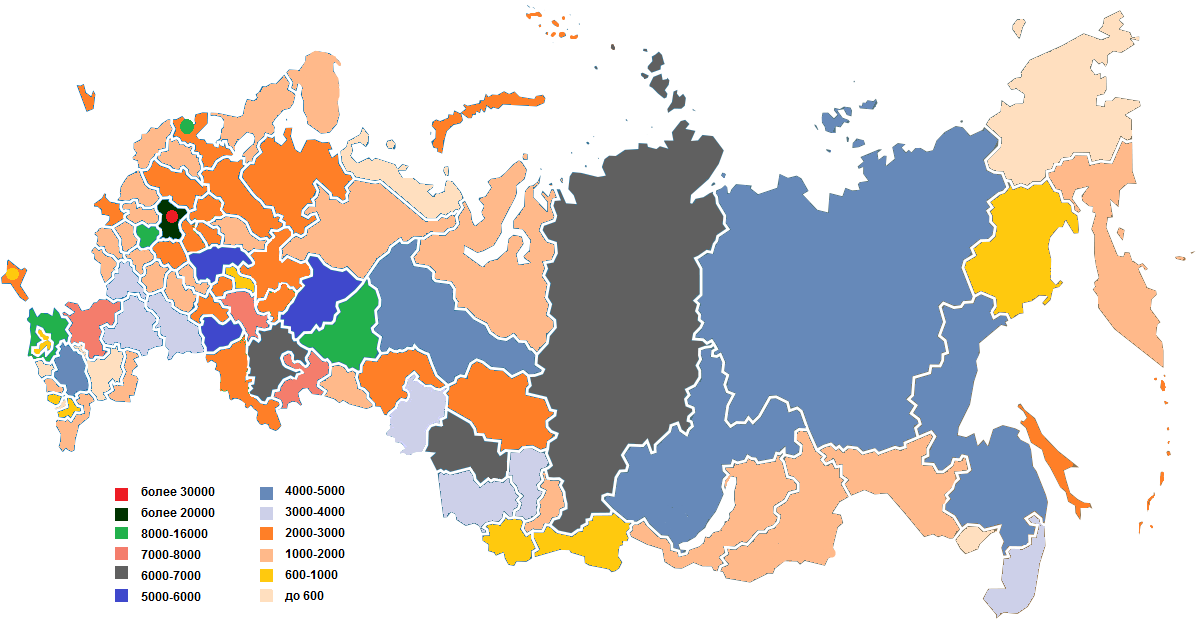 Наибольшее количество контрактов было заключено с поставщиками (подрядчиками, исполнителями), местами регистрации которых являются Москва, Московская область, Санкт-Петербург, Свердловская область, Краснодарский край, Челябинская область, Ростовская область, Республика Татарстан, Новосибирская область и Республики Башкортостан.По результатам совместных закупок было заключено 416,8 тысяч контрактов на сумму 126,9 млн рублейДиаграмма 25Согласно данным ЕИС в отчетном периоде по результатам закупок, участниками которых могли быть только СМП и СОНКО, было заключено 890 тыс. контрактов на общую сумму 565,5 млрд рублей, и как отражено на диаграмме 26, количество и объем таких контрактов увеличился по отношения к предыдущему периоду на 62% и 76% соответственно.Представленные данные свидетельствуют о сохраняющейся тенденции роста объемов поддержки СМП, СОНКО в рамках осуществления государственных и муниципальных закупок.При этом согласно реестру контрактов, заключенных заказчиками, общая сумма контрактов, заключенных с СМП и СОНО по результатам всех закупок составила 2,04 трлн рублей.Диаграмма 26В 2018 году было заключено 64 492 контракта с использованием позиций каталога на общую сумму 99,6 млрд рублей, что с учетом количества включенных в отчетном периоде новых позиций каталога (более 14 разделов (товарных рынков)) позволило добиться роста в 24 раза количественного и в 31 раз стоимостного показателей контрактов, в которых использовались позиции каталога.Диаграмма 27Диаграмма 28Согласно данным ЕИС по результатам 2018 года было расторгнуто 452 278 тысячи контрактов общей стоимостью 619,7 млрд рублей, что составляет 13 % от общего количества заключенных контрактов и 9 % от общей стоимости заключенных контрактов.В 2017 году указанный показатель составил около 413 тыс. контрактов общей стоимостью 544 млрд рублей.При этом в 2018 году в 98% случаях (441 749 контрактов на общую сумму 567,7 млрд рублей) контракты расторгнуты по соглашению сторон.9 871 контракт на общую сумму 47,8 млрд расторгнут в связи с принятием решения заказчика об одностороннем отказе от исполнения контракта.Следует отметить, что в случае расторжения контракта заказчик вынужден осуществлять новую закупку, которая может также быть признана несостоявшейся, при этом в настоящее время отсутствует возможность не проводить в таких случаях новую закупку.В отчетном периоде заключено и размещено в реестре контрактов 1,01 млн контракта с единственным поставщиком (подрядчиком, исполнителем) на общую сумму 1,4 трлн рублей.По итогам 2017 года был заключен примерно 1 млн контрактов с единственным поставщиком (подрядчиком, исполнителем) общей стоимостью около 1,54 трлн рублей, что выше на 9,7%, чем по итогам 2018 года.Сведения об общем количестве и объеме контрактов, заключенных
с единственным поставщиком (подрядчиком, исполнителем) в 2018 году представлены в Таблице 12.Следует отметить, что в реестр контрактов не включается информация о контрактах, заключенных в соответствии с пунктами 4, 5, 23, 42, 44, 45, пунктом 46 (в части контрактов, заключаемых с физическими лицами) и пунктом 52 части 1 статьи 93 Закона № 44-ФЗ.При этом годовой объем закупок, который каждый заказчик вправе осуществить на основании пунктов 4 и 5 части 1 статьи 93 Закона № 44-ФЗ, может достигать 50 млн. рублей и 20 млн. рублей соответственно, при этом для некоторых заказчиков отсутствуют ограничения по объему суммы одной сделки таких закупок.По остальным пунктам части 1 статьи 93 Закона № 44-ФЗ, сведения о которых не включаются в реестр контрактов, вовсе отсутствуют ограничения по объему таких закупок.Так, исходя из сведений, указанных в планах графиках на 2018 год, объем финансового обеспечения на закупки у единственного поставщика (подрядчика, исполнителя) составил порядка 1,6 трлн рублей, но ввиду того, что большинство сведений о таких закупках не подлежит размещению в ЕИС и реестре контрактов, установить факт реализации и объем указанных закупок не представляется возможным.Экономия по итогам осуществления закупокПо результатам осуществления закупок общее снижение НМЦК, за исключением экономии, потраченной в отчетном периоде на осуществление закупок, составило
309, 8 млрд рублей, из них 261 млрд рублей по результатам электронных процедур. Объем закупок, осуществленных за счет получившейся экономии, составил 
500 млрд рублей.РЕЕСТР БАНКОВСКИХ ГАРАНТИЙВ 2018 году на цели обеспечения участия в закупках и исполнения контрактов было выдано более 754 тысяч банковских гарантий на общую сумму 1,1 трлн. рублей, из них 96 % банковских гарантий на общую сумму 1,06 трлн. рублей было выдано
в качестве обеспечения исполнения контракта. В закрытый реестр банковских гарантий включено 11 948 банковских гарантий на общую сумму 126 трлн. рублей.В отчетном периоде заказчиками не принято 2 262 банковские гарантии,
из них в более чем 50% случаев банковские гарантии не приняты заказчиками по причине несоответствия такой гарантии требованиям, содержащимся в документации о закупке (1 217 банковских гарантий в объеме 2,8 млрд. рублей). При этом по причине отсутствия в банковской гарантии срока действия такой гарантии отказано в принятии 684 банковским гарантиям на общую сумму 302,7 млн. рублей.КОНТРОЛЬ В СФЕРЕ ЗАКУПОК Реестр жалоб, плановых и внеплановых проверок, принятых по ним решений и выданных предписанийВ 2018 году ФАС России проведено 7 090 плановых и внеплановых проверок, из них:При проведении плановых и внеплановых проверок в отношении закупок, осуществляемых в соответствии с требованиями Закона № 44-ФЗ, проверено 26 770 процедур определения поставщика (подрядчика, исполнителя), из которых в 8 095 процедурах (30 %) выявлены нарушения. По результатам проверок выдано 2 563 предписания об устранении нарушений законодательства Российской Федерации
о контрактной системе в сфере закупок.Рассмотрение жалоб участников закупокВ целях защиты прав и законных интересов участников закупок ФАС России осуществляет рассмотрение жалоб участников закупок, поданных в соответствии
с главой 6 Закона № 44-ФЗ.В отчетном периоде в ФАС России поступило 83 385 жалоб
на действия (бездействия) заказчика, уполномоченного органа, уполномоченного учреждения, специализированной организации, комиссии по осуществлению закупок, ее членов, должностного лица контрактной службы, контрактного управляющего, оператора электронной площадки при осуществлении закупок.Из 83 385 поступивших жалоб:16 301 – в отношении закупок, осуществляемых для обеспечения федеральных нужд; 38 454 – в отношении закупок, осуществляемых для обеспечения нужд субъектов Российской Федерации; 28 630 – в отношении закупок, осуществляемых для обеспечения муниципальных нужд.На основании части 11 статьи 105 Закона № 44-ФЗ 13 687 жалоб возвращены заявителям. Основными причинами возврата жалоб являлись:- невыполнение участниками закупок обязательных требований статьи 105 Закона № 44-ФЗ, в том числе отсутствие в составе жалоб сведений, предусмотренных Законом № 44-ФЗ;- невыполнение участниками закупок требований частей 3, 4 статьи 105 Закона
№ 44-ФЗ - подача жалобы на положение документации о закупке после окончания установленного срока подачи заявок. Кроме того, на основании части 15 статьи 105 Закона № 44-ФЗ
5 684 жалобы отозваны заявителями.По результатам рассмотрения обоснованными (в том числе частично) признаны 28 015 жалоб (44 % от общего количества рассмотренных жалоб), выдано 21 828 предписаний об устранении выявленных нарушений законодательства Российской Федерации о контрактной системе в сфере закупок.Административная практикаВ 2018 году ФАС России возбуждено 30 377 дел об административных правонарушениях за нарушения законодательства Российской Федерации
о контрактной системе в сфере закупок. По итогам рассмотрения вынесено
25 357 постановлений о назначении административных штрафов на общую сумму
387 728,5 тыс. рублей. За отчетный период ФАС России взыскано 258 482,05 тыс. рублей. За аналогичный период 2017 г. ФАС России возбуждено 23 830 дел
об административных правонарушениях и вынесено 20 125 постановлений
о назначении административных штрафов на общую сумму 295 821,16 тыс. рублей, взыскано 209 886,43 тыс. рублей.За отчетный период 2018 года наибольшее количество дел (10 457) возбуждено
в соответствии с частью 4.2 статьи 7.30 Кодекса Российской Федерации
об административных правонарушениях (далее – КоАП РФ) в связи с утверждением заказчиками документации о закупке, не соответствующей требованиям законодательства Российской Федерации о контрактной системе в сфере закупок,
из которых в 9 532 случаях выданы постановления о наложении административного штрафа. В 7 057 случаях возбуждены дела в соответствии с частью 2 статьи 7.30 КоАП РФ, то есть, за нарушение порядка отбора участников закупок, из которых
в 5 695 случаях выданы постановления о назначении административного наказания
в виде административного штрафа.Обжалование решений ФАС России в судахВ отчетном периоде обжаловано 3 855 решений (предписаний) ФАС России 
в арбитражных судах, а также обжаловано 3 501 постановление о назначении административного наказания за нарушения законодательства Российской Федерации 
о контрактной системе в сфере закупок.Требования заявителей при обжаловании решений (предписаний)
в отчетном периоде удовлетворены в 587 случаях, требования заявителей при обжаловании постановлений о назначении административного наказания удовлетворены в 770 случаях. За аналогичный период 2017 г. обжаловано
3 241 решение (предписание) ФАС России в арбитражных судах и судах общей юрисдикции, обжаловано 3 187 постановлений	 о назначении административного наказания за нарушения законодательства Российской Федерации о контрактной системе в сфере закупок и законодательства Российской Федерации о размещении заказов.Реестр недобросовестных поставщиков (подрядчиков, исполнителей)В отчетном периоде ФАС России рассмотрено 14 117 обращений
о включении сведений об участниках закупок в реестр недобросовестных поставщиков (подрядчиков, исполнителей). По итогам рассмотрения указанных обращений в реестр недобросовестных поставщиков в 2018 году ФАС России включены сведения о 7 082 недобросовестных поставщиках (исполнителях, подрядчиках), что составляет 51 % от рассмотренных обращений. Основной причиной включения сведений об участниках закупок в реестр недобросовестных поставщиков является одностороннее расторжение контракта (64 % случаев).В целом в 2017 году ФАС России, в части осуществления контроля
за соблюдением Закона № 44-ФЗ, рассмотрено 11 902 обращения
о включении сведений об участниках закупок в реестр недобросовестных поставщиков. По итогам рассмотрения указанных обращений в реестр недобросовестных поставщиков в 2017 году ФАС России включены сведения о 5 567 недобросовестных поставщиках (исполнителях, подрядчиках), что составляет 47 % от рассмотренных обращений в отношении закупок, осуществляемых в соответствии с Законом о контрактной системе. Основной причиной включения в реестр недобросовестных поставщиков является одностороннее расторжение контракта (59 % от включенных в реестр недобросовестных поставщиков лиц).На 31.12.2018 года реестр недобросовестных поставщиков содержал сведения
о 11 223 записях о недобросовестных поставщиках, на аналогичный период 2017 года реестр недобросовестных поставщиков содержал сведения о 10 121 записи
о недобросовестных поставщиках.Рассмотрение обращений о согласовании возможности заключения контракта с единственным поставщиком (исполнителем, подрядчиком),
а также уведомлений об осуществлении закупки у единственного поставщика (исполнителя, подрядчика)Согласование возможности заключения контракта с единственным поставщиком (подрядчиком, исполнителем) осуществляется ФАС России в соответствии с приказом Минэкономразвития от 31.03.2015 № 189 «Об утверждении Порядка согласования применения закрытых способов определения поставщиков (подрядчиков, исполнителей) и Порядка согласования заключения контракта с единственным поставщиком (подрядчиком, исполнителем)».За 2018 год ФАС России рассмотрено 2 561 обращение о согласовании возможности заключения контракта с единственным поставщиком (исполнителем, подрядчиком). В 2 371 (93 %) случае ФАС России согласовала возможность заключения контракта. В остальных 190 случаях обращения возвращены заявителям в связи выявлением нарушений законодательства Российской Федерации о контрактной системе в сфере закупок, которые повлияли на результат определения исполнителя (подрядчика, поставщика). Также рассмотрено 22 232 уведомления об осуществлении закупки
у единственного поставщика (подрядчика, исполнителя). При этом в 861 (4 %) случае выявлено, что процедуры определения поставщика (подрядчика, исполнителя) проведены с нарушением Закона № 44-ФЗ.За аналогичный период 2017 года ФАС России рассмотрено 2 763 обращения
о согласовании возможности заключения контракта с единственным поставщиком (исполнителем, подрядчиком), из них ФАС России согласовала возможность заключения контракта с единственным поставщиком (исполнителем, подрядчиком)
в 2 524 (91 %) случаях.Кроме того, в 2017 году ФАС России рассмотрено 24 434 уведомления
об осуществлении закупки у единственного поставщика (подрядчика, исполнителя). При этом в 1 632 (7 %) случаях выявлено, что процедуры определения поставщика (подрядчика, исполнителя) проведены с нарушением Закона № 44-ФЗ.Контроль, осуществляемый Федеральным казначействомКонтроль, предусмотренный частью 5 статьи 99 Закона № 44-ФЗКоличество проверенных сведений, по которым выявлены нарушения в соответствии с частями 5 статьи 99 Закона № 44-ФЗ – 1 827 546.Количество закупок, в отношении которых выявлено несоответствие контролируемой информации:411 954 закупки, указанные в планах закупок 200 312 закупок, указанных в планах – графиках Сведения о результатах контроля, проводимого в соответствии
с пунктами 1-7 части 8 статьи 99 Закона № 44-ФЗОСНОВНЫЕ ВЫВОДЫ И ПРЕДЛОЖЕНИЯВ 2018 году из общего количества зарегистрированных в ЕИС заказчиков закупки осуществляло не более 53 % заказчиков (149 427 заказчиков).В рамках реализации государственных программ в 2018 году закупки осуществлял 33 181 заказчик (22,2 % от общего количества заказчиков, осуществлявших закупки в 2018 году).Сокращение количества заказчиков, которые осуществляли закупки, по отношению показателю 2017 года может быть связано с расширением применения механизма осуществления централизованных закупок, при которых, в том числе, полномочия заказчиков на определение поставщиков (подрядчиков, исполнителей) и (или) на осуществление «полного цикла» закупок, учитывающего планирование закупок, определение поставщиков (подрядчиков, исполнителей), заключение контрактов, их исполнение, приемку товаров, работ 
(их результатов), услуг, обеспечение их оплаты, были переданы уполномоченным органам, уполномоченным учреждениям.На 2018 год и плановый период 2019-2020 годов заказчиками было размещено 193 966 планов закупок общим объемом 11, 96 трлн рублей, а также 192 763 плана-графика на 2018 год, сумма НМЦК в которых составила 9,47 трлн рублей, из них 
1,97 трлн. рублей было предусмотрено  на реализацию государственных программ Российской Федерации.Действующий порядок планирования закупок привел к созданию громоздкого механизма, который требует значительного количества трудовых и временных затрат. К таким требованиям относятся, в частности, необходимость ведения двух обособленных плановых документов - плана закупок и плана-графика закупок, отличающихся исключительно степенью детализации, включаемой в них информации.Также следует отметить чрезмерная конкретизацию характеристик объектов закупок в плане-графике закупок, которая предполагает необходимость заблаговременной (как минимум за год до осуществления закупки) подготовки заказчиком документации о закупке, обоснование начальной (максимальной) цены, формирование проекта контракта, и уже на рубеже осуществления закупки или по результатам признания такой закупки несостоявшейся, заказчики вынуждены актуализировать указанные плановые документы и продлять сроки осуществления закупки. С целью совершенствования механизма планирования, снижения временных и трудовых затрат, а также с целью сокращения ошибок, допускаемых заказчиками при формирования весьма объемных документов необходимо объединить план закупок и план-график в единый электронный документ и сократить срок его детализации до периода, позволяющего наиболее объективно определить критерии каждой осуществляемой закупки для более эффективного обеспечения государственных и муниципальных нужд и расходования бюджетных средств.Следует также отметить, что в соответствии с действующим порядком ведения и формирования планов-графиков закупок в них указывается совокупный годовой объем закупок, который включает в себя объем финансового обеспечения для осуществления заказчиком закупок в соответствии с Законом № 44-ФЗ, в том числе для оплаты контрактов, заключенных до начала текущего финансового года и подлежащих оплате в текущем финансовом году (совокупный годовой объем закупок), и в 2018 году составил 12,64 трлн. рублей При этом совокупный годовой объем закупок указывается заказчиками справочно, а при его расчете и (или) заполнении заказчиками могут допускаться ошибки, в связи с чем в настоящее время не представляется возможным провести анализ достоверности данных, указанных в планах-графиках, в отношении совокупного годового объема закупок.Кроме того, не представляется возможным определить и составляющие совокупного годового объема закупок. Таким образом, при совершенствовании механизма планирования целесообразно рассмотреть вопрос об изменении порядка указания и сведений о совокупном годовом объеме закупок, который, в том числе используется для расчета объема закупок, которые заказчики обязаны осуществить у СМП и СОНКО.В течение 2018 года федеральными государственными органами осуществлен пересмотр и актуализация принятых правовых актов о нормировании в сфере закупок.При этом в целях совершенствования и оптимизации института нормирования на всех уровнях государственной и муниципальной власти целесообразно рассмотреть унифицированные подходы к нормированию закупок при условии гибкости таких подходов ввиду необходимости оперативности принятия решений, в том числе в условиях нестабильной экономической ситуации.В 2018 году в ЕИС размещено 3,24 млн. извещений об общим объемом
8,3 трлн., при этом из тех закупок, которые осуществлялись открытыми конкурентными способами закупки:состоявшимися было признано 1,17 млн. закупок на общую сумму
2,32 трлн (определен победитель и заключен контракт).969,8 тыс. закупок общим объемом 3,36 трлн. рублей были признаны несостоявшимися; 2 % от общего количества закупок (51 025 извещений о закупке) общим объемом 392,6 млрд. рублей были отменены.Достаточно высоким остается уровень закупок, признаваемых несостоявшимися, из которых наиболее распространенным основанием является подача одной заявки
на участие в закупке, при этом в случае, если на участие в закупке не поступило ни одной заявки или все поданные заявки участников закупки были отклонены заказчиком, положения Закона № 44-ФЗ не позволяют прервать цикличность закупок и заключить контракт с единственным поставщиком (подрядчиком, исполнителем) даже после неоднократного признания процедуры определения поставщика (подрядчика, исполнителя) несостоявшейся.Вместе с тем полученные результаты могут являться следствием либо низкого качества документов, разрабатываемых заказчиками для осуществления закупок, либо неподготовленности или неквалифицированности участников закупок, либо недостаточности их финансового обеспечения для участия в закупках
в электронной форме.В целях совершенствования и оптимизации порядка определения поставщика (подрядчика, исполнителя), а также повышения эффективности осуществления закупок необходимо рассмотреть вопрос об установлении возможности (в случае признания закупок несостоявшимися в связи с отсутствием заявок) по согласованию
с контрольным органом в сфере закупок заключать контракт с участником закупки,
не подававшим заявку, но соответствующим требованиям документации о закупке.При этом с 01.07.2019 вступают в силу положения Закона № 44-ФЗ, предоставляющие участникам закупок в электронной форме предоставлять в качестве обеспечения своих заявок на участие в закупке банковскую гарантию в электронной форме.Указанные меры должны позволить изменить в положительную сторону ситуацию с признанием закупок в электронной форме несостоявшимися.Также, учитывая количество осуществляемых закупок по способам закупок,
а также, исходя из практики и порядка их применения, необходимо оптимизировать процедуры закупок, в том числе, исключив такие способы определения поставщика (подрядчика исполнителя), как  запрос предложений, запрос предложений
в электронной форме (которые по сути не отличаются от конкурса), объединить конкурс с ограниченным участием с открытым конкурсом, исключить двухэтапный конкурс
в качестве отдельного способа закупки за счет объединения его с открытым конкурсом, при сохранении возможности обсуждения объекта закупки до размещения извещения
о такой закупке.Не менее важным является решение вопроса, связанного с разработкой
и совершенствованием нормативных документов отраслевой направленности, которые устанавливают современные требования к товарам, работам, услуг, а также определяют особенности их описания, приемки, и расчета НМЦК для осуществления закупки.Решение указанного вопроса позволит повысить качество и прозрачность закупок не только на этапе подготовки осуществления закупки, но и на этапе приемки
ее результатов, а также в процессе их использования.Наряду с предлагаемыми мерами, а также в целях совершенствования анализа осуществляемых закупок, целесообразно рассмотреть вопрос о возможности фиксации «жизненного цикла» каждой закупки (от момента ее обоснования и включения в план закупок, план-график, до ее исполнения (обеспечения государственных
и муниципальных нужд), при этом важным также является вопрос фиксации закупок, которые были осуществлены повторно, в том числе тех, которые после повторного размещения снова были признаны несостоявшимися и (или) заказчик выбрал иной способ определения поставщика (подрядчика, исполнителя).По результатам закупок, в том числе извещения о проведении которых были размещены до 01.01.2018, было заключено 3,6 млн контрактов на общую сумму
6,86 трлн. рублей.При этом, исходя из сведений, указанных в планах графиках на 2018 год, объем финансового обеспечения на закупки у единственного поставщика (подрядчика, исполнителя) составил порядка 1,6 трлн рублей, но ввиду того, что большинство сведений о таких закупках не подлежит размещению в ЕИС и реестре контрактов, установить факт реализации и объем указанных закупок не представляется возможнымВ связи с этим, следует рассмотреть вопрос о внесении изменений в нормативные правовые акты, регламентирующие размещение информации в реестре контрактов. Несмотря на наличие требований к банковским гарантиям, которые участники закупок могут предоставлять в качестве обеспечения заявки или обеспечения контракта, в отчетном периоде отмечены случаи отказа заказчиков от принятия таких банковских гарантий, что негативно сказывается и на финансовой нагрузке участников закупке,
и на своевременном обеспечении государственных и муниципальных нужд.В целях снижения случаев, при которых заказчик принимает решение об отказе в принятии банковской гарантии, представленной участником закупки в качестве обеспечения заявки или обеспечения контракта, в настоящее время разработан проект федерального закона, предусматривающий наделение Правительства Российской Федерации правом на установление формы банковской гарантии, принимаемой заказчиком.На основании всего вышеизложенного вопросы по оптимизации и упрощению закупочных процедур остаются наиболее актуальными. В указанных целях 31 января 2019 года распоряжением Правительства Российской Федерации № 117-р утверждена Концепция повышения эффективности бюджетных расходов в 2019 - 2024 годах (далее – Концепция), в которой, в том числе, определены основные направления развития системы закупок товаров, работ, услуг для обеспечения государственных (муниципальных) нужд, а также определен комплекс мер по ее совершенствованию.Основные проблемные вопросы, которые отражены в настоящем отчете, а также предложения по их разрешению также нашли свое отражение в Концепции.При этом в настоящее время Государственной Думой Федерального Собрания Российской Федерации принят законопроект, которым предусмотрены значительные меры, направленные на ускорение и упрощение осуществления закупочной деятельности.Следует отметить, что Законопроектом предусмотрены положения, которые были отражены в Концепции и предложены в настоящем отчете, среди них:отменяется план закупок;исключена необходимость обоснования НМЦК и способа закупки при формировании плана-графика;исключена цикличность закупок, осуществляемых путем проведения запроса предложений, в случае признания запроса предложений несостоявшимся;снижен размер обеспечения, предоставляемый, участниками закупки, являющихся СМП, СОНКО, а в случае подтверждения соответствующего опыта исполнения контрактов предусмотрено освобождение от предоставления обеспечения контракта.В целях дальнейшего совершенствования законодательства Российской Федерации и иных нормативных правовых актов о контрактной системе в сфере закупок, которые также позволят оптимизировать закупочные процедуры, целесообразно рассмотреть предложения, отраженные в настоящем отчете, а также необходимо реализовать все положения Концепции, в частности:1) исключить цикличность закупок при отсутствии заявок, установив возможность заключить контракт с исполнителем, который соответствует требованиям документации о закупке по согласованию с контрольным органом в сфере закупок;2) определить единые правила нормирования и единый обязательный перечень нормируемых товаров, работ, услуг, переход к нормированию характеристик на основе каталога товаров, работ, услуг.3) сократить число способов закупок.ПриложенияТаблица 1Количество заказчиков, осуществлявших закупки в 2018 году в рамках реализации государственных программ Российской ФедерацииТаблица 2 Количество лиц, осуществлявших закупки в 2018 году в рамках реализации государственных программ Российской Федерации и которым государственными и муниципальными заказчиками при осуществлении бюджетных инвестиций в объекты капитального строительства государственной, муниципальной собственности и (или) на приобретение объектов недвижимого имущества в государственную, муниципальную собственность были переданы на безвозмездной основе на основании соглашений полномочия государственного или муниципального заказчикаТаблица 3Перечень правовых актов федеральных государственных органов и органов управления государственными внебюджетными фондами Российской Федерации о нормировании в сфере закупокТаблица 4Количество планов закупок и объем финансового обеспечения в планах закупок, размещенных 
в 2017 - 2018 гг.Таблица 5Количество позиций планов закупок, размещенных в 2018 году в рамках реализации государственных программ Российской Федерации, и объем финансового обеспечения в таких планах закупокТаблица 6Количество планов-графиков, размещенных в 2017 году и 2018 году, и объем НМЦК в планах-графикахТаблица 7Количество позиций планов-графиков, размещенных в 2017 году и 2018 году, и объем НМЦК в планах-графиках в разрезе способов определения поставщика (подрядчика, исполнителя) Таблица 8Количество и объем НМЦК позиций планов-графиков, содержащих информацию о проведении совместных закупок, согласно планам-графикам, размещенным в 2017 году и 2018 году Таблица 9Количество и объем НМЦК позиций планов-графиков, содержащих информацию о проведении централизованных закупок, согласно планам-графикам, размещенным в 2017 году и 2018 году Таблица 10Количество позиций планов-графиков, размещенных в 2017 году и 2018 году, на проведение закупок, в которых установлен запрет на допуск товаров, происходящих из иностранных государств, работ, услуг, соответственно выполняемых, оказываемых иностранными лицами, и объем НМЦК указанных позиций в планах-графикахТаблица 11Количество позиций планов-графиков, размещенных в 2017 году и 2018 году, на проведение закупок, в которых установлены ограничения или требования в отношении участников закупки, которые являются СМП, СОНКО, и объем НМЦК указанных позиций в планах-графикахТаблица 12Сведения об общем количестве и сумме контрактов, заключенных с единственным поставщиком (подрядчиком, исполнителем) в 2018 годуДиаграмма 29Диаграмма 30Диаграмма 31Диаграмма 32Диаграмма 33Диаграмма 34Диаграмма 35Диаграмма 36Диаграмма 37Диаграмма 38Диаграмма 39Диаграмма 40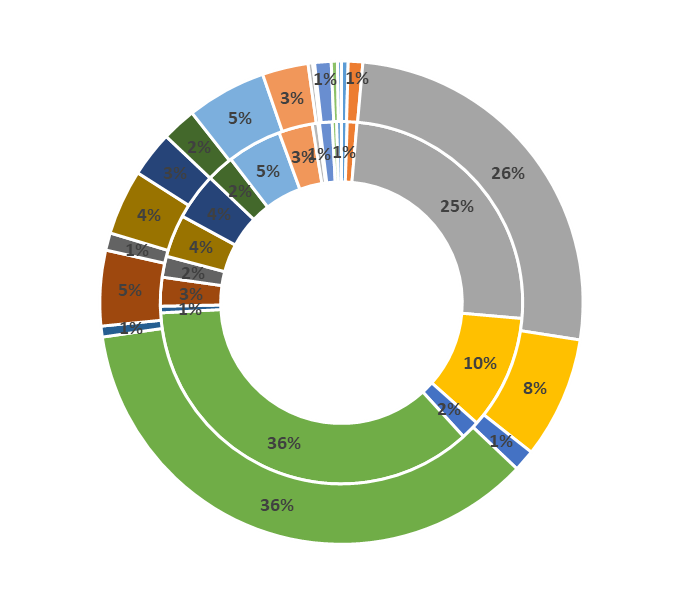 Диаграмма 41Диаграмма 42Запрос предложений1Конкурс с ограниченным участием36Открытый конкурс18Электронный аукцион345Конкурс с ограниченным участием в электронной форме2Открытый конкурс в электронной форме1Наименование способа определения поставщика
(подрядчика, исполнителя)Общее количество
извещенийНМЦКОткрытый конкурс40 613604 490 088 965Открытый конкурс в электронной форме5865 103 886 283Закрытый конкурс39521 494 581 613Конкурс с ограниченным участием10 632364 612 193 180Конкурс с ограниченным участием в электронной форме932 139 196 760Закрытый конкурс с ограниченным участием422 722 948 688Двухэтапный конкурс29187 772 242Двухэтапный конкурс в электронной форме00Электронный аукцион1 955 1745 663 648 385 103Закрытый аукцион11 988182 042 272 115Запрос котировок397 05465 244 353 203Запрос котировок в электронной форме6 7281 120 937 438Запрос котировок без размещения извещений159 485 220Запрос предложений9 92178 354 169 564Запрос предложений в электронной форме1 36764 243 964 815Предварительный отбор8 13110 056 785Способ установленный Правительством Российской Федерации в соответствии со ст. 111 39 27179 272 452 664Закупка у единственного поставщика (подрядчика, исполнителя)752 5351 122 982 059 058Состоявшиеся закупки, по результатам которых был определен победитель и заключен контрактСостоявшиеся закупки, по результатам которых был определен победитель и заключен контрактСостоявшиеся закупки, по результатам которых был определен победитель и заключен контрактНазначение закупокКоличество извещенийСумма НМЦК извещенийдля федеральных нужд277 074515 153 548 583для нужд субъекта Российской Федерации668 6231 294 503 669 281для муниципальных нужд224 750514 852 447 288Способ определения поставщика (подрядчика, исполнителя)Количество извещенийСумма НМЦК% состоявшихся закупок от общего количества размещенных извещений по каждому способу закупкиДвухэтапный конкурс883 313 59831%Запрос котировок162 71429 646 664 55148%Запрос котировок без размещения извещения43 199 57028%Запрос котировок в электронной форме3 431644 207 98249%Запрос предложений2 01324 675 326 11052%Запрос предложений в электронной форме2044 154 911 62613%Конкурс с ограниченным участием6 456124 073 133 85829%Конкурс с ограниченным участием в электронной форме41104 741 18144%Открытый конкурс26 228373 526 417 14224%Открытый конкурс в электронной форме3672 229 463 50755%Электронный аукцион954 6061 764 629 659 22549%Наименование товара, работы, услугиКод ОКПД2Количество извещенийПо количеству извещений о закупкеПо количеству извещений о закупкеПо количеству извещений о закупкеПрепараты лекарственные21.20.1078 641Шприцы, иглы, катетеры, канюли и аналогичные инструменты; офтальмологические и прочие приборы, устройства и инструменты, не включенные в другие группировки32.50.1347 298Пасты для лепки; зуботехнический воск и прочие материалы на основе гипса, используемые в стоматологии; составы и заряды для огнетушителей; готовые питательные среды для выращивания микроорганизмов; сложные диагностические или лабораторные реагенты, не включенные в другие группировки20.59.5225 957По объему извещений о закупкеПо объему извещений о закупкеПо объему извещений о закупкеУслуги по обычному (текущему) техническому обслуживанию и ремонту легковых автомобилей и легких грузовых автотранспортных средств, кроме услуг по ремонту электрооборудования, шин и кузовов45.20.112 638 303 680 976Услуги по обычному (текущему) техническому обслуживанию и ремонту прочих автотранспортных средств, кроме услуг по ремонту электрооборудования и кузовов45.20.211 361 771 432 025Комплектующие и принадлежности для автотранспортных средств, не включенные в другие группировки29.32.30300 297 895 824№ п/пНаименование показателяЭлектронный аукцион с НМЦК до 3 млн. рублейЭлектронный аукцион с НМЦК выше 3 млн. рублей1% несостоявшихся  от общего количества аукционов33%3%2% несостоявшихся от общей суммы НМЦК аукционов 7%42%3% несостоявшихся  от общего количества несостоявшихся аукционов91%9%4% несостоявшихся  от общей суммы НМЦК несостоявшихся аукционов14%86%5% несостоявшихся от количества аукционов с НМЦК до 3 млн. руб./выше 3 млн. руб.36%41%6% несостоявшихся от суммы НМЦК аукционов с НМЦК до 3 млн. руб./выше 3 млн. руб.37%51%Диаграмма 18Диаграмма 19Диаграмма 20Диаграмма 21Плановые проверки200Внеплановые проверки, в том числе в отношении закупок для обеспечения:6 890- федеральных нужд2 148- нужд субъектов РФ2 570- муниципальных нужд2 172Общее количество проверок (плановых и внеплановых), ед.1411Доля внеплановых проверок, %35Общее количество и суммы выявленных нарушений 
(ед. / млн руб.)7026/ 152929,9Общее количество выданных предписаний, ед.147Государственная программа Российской Федерации «Внешнеполитическая деятельность»Государственная программа Российской Федерации «Внешнеполитическая деятельность»Всего заказчиков, из них:181Федеральный уровень42Уровень субъекта Российской Федерации48Муниципальный уровень91Государственная программа Российской Федерации «Воспроизводство и использование природных ресурсов»Государственная программа Российской Федерации «Воспроизводство и использование природных ресурсов»Всего заказчиков, из них:219Федеральный уровень29Уровень субъекта Российской Федерации24Муниципальный уровень166Государственная программа Российской Федерации «Доступная среда»Государственная программа Российской Федерации «Доступная среда»Всего заказчиков, из них:1634Федеральный уровень176Уровень субъекта Российской Федерации101Муниципальный уровень1357Государственная программа Российской Федерации «Защита населения и территорий от чрезвычайных ситуаций, обеспечение пожарной безопасности и безопасности людей на водных объектах»Государственная программа Российской Федерации «Защита населения и территорий от чрезвычайных ситуаций, обеспечение пожарной безопасности и безопасности людей на водных объектах»Всего заказчиков, из них:1938Федеральный уровень827Уровень субъекта Российской Федерации86Муниципальный уровень1025Государственная программа Российской Федерации «Информационное общество»Государственная программа Российской Федерации «Информационное общество»Всего заказчиков, из них:411Федеральный уровень148Уровень субъекта Российской Федерации31Муниципальный уровень232Государственная программа Российской Федерации «Космическая деятельность России»Государственная программа Российской Федерации «Космическая деятельность России»Всего заказчиков, из них:430Федеральный уровень8Уровень субъекта Российской Федерации41Муниципальный уровень381Государственная программа Российской Федерации «Научно-технологическое развитие Российской Федерации»Государственная программа Российской Федерации «Научно-технологическое развитие Российской Федерации»Всего заказчиков, из них:66Федеральный уровень2Уровень субъекта Российской Федерации4Муниципальный уровень60Государственная программа Российской Федерации «Обеспечение государственной безопасности»Государственная программа Российской Федерации «Обеспечение государственной безопасности»Всего заказчиков, из них:447Федеральный уровень306Уровень субъекта Российской Федерации24Муниципальный уровень117Государственная программа Российской Федерации «Обеспечение доступным и комфортным жильем и коммунальными услугами граждан Российской Федерации»Государственная программа Российской Федерации «Обеспечение доступным и комфортным жильем и коммунальными услугами граждан Российской Федерации»Всего заказчиков, из них:1477Федеральный уровень111Уровень субъекта Российской Федерации146Муниципальный уровень1220Государственная программа Российской Федерации «Обеспечение обороноспособности страны»Государственная программа Российской Федерации «Обеспечение обороноспособности страны»Всего заказчиков, из них:364Федеральный уровень4Уровень субъекта Российской Федерации9Муниципальный уровень351Государственная программа Российской Федерации «Обеспечение общественного порядка и противодействие преступности»Государственная программа Российской Федерации «Обеспечение общественного порядка и противодействие преступности»Всего заказчиков, из них:3183Федеральный уровень2131Уровень субъекта Российской Федерации106Муниципальный уровень946Государственная программа Российской Федерации «Охрана окружающей среды» Государственная программа Российской Федерации «Охрана окружающей среды» Всего заказчиков, из них:1031Федеральный уровень83Уровень субъекта Российской Федерации84Муниципальный уровень864Государственная программа Российской Федерации «Развитие Северо-Кавказского федерального округа»Государственная программа Российской Федерации «Развитие Северо-Кавказского федерального округа»Всего заказчиков, из них:116Федеральный уровень-Уровень субъекта Российской Федерации3Муниципальный уровень113Государственная программа Российской Федерации «Развитие авиационной промышленности»Государственная программа Российской Федерации «Развитие авиационной промышленности»Всего заказчиков, из них:497Федеральный уровень1Уровень субъекта Российской Федерации116Муниципальный уровень380Государственная программа Российской Федерации «Развитие атомного энергопромышленного комплекса»Государственная программа Российской Федерации «Развитие атомного энергопромышленного комплекса»Всего заказчиков, из них:386Федеральный уровень2Уровень субъекта Российской Федерации28Муниципальный уровень356Государственная программа Российской Федерации «Развитие внешнеэкономической деятельности»Государственная программа Российской Федерации «Развитие внешнеэкономической деятельности»Всего заказчиков, из них:288Федеральный уровень162Уровень субъекта Российской Федерации10Муниципальный уровень116Государственная программа Российской Федерации «Развитие здравоохранения»Государственная программа Российской Федерации «Развитие здравоохранения»Всего заказчиков, из них:3741Федеральный уровень183Уровень субъекта Российской Федерации247Муниципальный уровень3311Государственная программа Российской Федерации «Развитие культуры и туризма»Государственная программа Российской Федерации «Развитие культуры и туризма»Всего заказчиков, из них:1113Федеральный уровень27Уровень субъекта Российской Федерации68Муниципальный уровень1018Государственная программа Российской Федерации «Развитие лесного хозяйства»Государственная программа Российской Федерации «Развитие лесного хозяйства»Всего заказчиков, из них:137Федеральный уровень10Уровень субъекта Российской Федерации41Муниципальный уровень86Государственная программа Российской Федерации «Развитие оборонно-промышленного комплекса» Государственная программа Российской Федерации «Развитие оборонно-промышленного комплекса» Всего заказчиков, из них:146Федеральный уровень4Уровень субъекта Российской Федерации10Муниципальный уровень132Государственная программа Российской Федерации «Развитие образования»Государственная программа Российской Федерации «Развитие образования»Всего заказчиков, из них:2775Федеральный уровень26Уровень субъекта Российской Федерации318Муниципальный уровень2431Государственная программа Российской Федерации «Развитие промышленности и повышение ее конкурентоспособности»Государственная программа Российской Федерации «Развитие промышленности и повышение ее конкурентоспособности»Всего заказчиков, из них:525Федеральный уровень2Уровень субъекта Российской Федерации65Муниципальный уровень458Государственная программа Российской Федерации «Развитие рыбохозяйственного комплекса»Государственная программа Российской Федерации «Развитие рыбохозяйственного комплекса»Всего заказчиков, из них:203Федеральный уровень19Уровень субъекта Российской Федерации19Муниципальный уровень165Государственная программа Российской Федерации «Развитие судостроения и техники для освоения шельфовых месторождений»Государственная программа Российской Федерации «Развитие судостроения и техники для освоения шельфовых месторождений»Всего заказчиков, из них:518Федеральный уровень3Уровень субъекта Российской Федерации69Муниципальный уровень446Государственная программа Российской Федерации «Развитие транспортной системы»Государственная программа Российской Федерации «Развитие транспортной системы»Всего заказчиков, из них:554Федеральный уровень137Уровень субъекта Российской Федерации84Муниципальный уровень333Государственная программа Российской Федерации «Развитие фармацевтической и медицинской промышленности»Государственная программа Российской Федерации «Развитие фармацевтической и медицинской промышленности»Всего заказчиков, из них:536Федеральный уровень1Уровень субъекта Российской Федерации44Муниципальный уровень491Государственная программа Российской Федерации «Развитие федеративных отношений и создание условий для эффективного и ответственного управления региональными и муниципальными финансами»Государственная программа Российской Федерации «Развитие федеративных отношений и создание условий для эффективного и ответственного управления региональными и муниципальными финансами»Всего заказчиков, из них:137Федеральный уровень-Уровень субъекта Российской Федерации11Муниципальный уровень126Государственная программа Российской Федерации «Развитие физической культуры и спорта»Государственная программа Российской Федерации «Развитие физической культуры и спорта»Всего заказчиков, из них:807Федеральный уровень2Уровень субъекта Российской Федерации81Муниципальный уровень724Государственная программа Российской Федерации «Развитие электронной и радиоэлектронной промышленности»Государственная программа Российской Федерации «Развитие электронной и радиоэлектронной промышленности»Всего заказчиков, из них:511Федеральный уровень3Уровень субъекта Российской Федерации38Муниципальный уровень470Государственная программа Российской Федерации «Развитие энергетики»Государственная программа Российской Федерации «Развитие энергетики»Всего заказчиков, из них:330Федеральный уровень1Уровень субъекта Российской Федерации59Муниципальный уровень270Государственная программа Российской Федерации «Реализация государственной национальной политики»Государственная программа Российской Федерации «Реализация государственной национальной политики»Всего заказчиков, из них:110Федеральный уровень13Уровень субъекта Российской Федерации5Муниципальный уровень92Государственная программа Российской Федерации «Содействие занятости населения»Государственная программа Российской Федерации «Содействие занятости населения»Всего заказчиков, из них:1317Федеральный уровень76Уровень субъекта Российской Федерации105Муниципальный уровень1136Государственная программа Российской Федерации «Социальная поддержка граждан»Государственная программа Российской Федерации «Социальная поддержка граждан»Всего заказчиков, из них:2017Федеральный уровень104Уровень субъекта Российской Федерации310Муниципальный уровень1603Государственная программа Российской Федерации «Социально-экономическое развитие Арктической зоны Российской Федерации»Государственная программа Российской Федерации «Социально-экономическое развитие Арктической зоны Российской Федерации»Всего заказчиков, из них:154Федеральный уровень3Уровень субъекта Российской Федерации8Муниципальный уровень143Государственная программа Российской Федерации «Социально-экономическое развитие Дальнего Востока и Байкальского региона»Государственная программа Российской Федерации «Социально-экономическое развитие Дальнего Востока и Байкальского региона»Всего заказчиков, из них:113Федеральный уровень1Уровень субъекта Российской Федерации5Муниципальный уровень107Государственная программа Российской Федерации «Социально-экономическое развитие Калининградской области»Государственная программа Российской Федерации «Социально-экономическое развитие Калининградской области»Всего заказчиков, из них:103Федеральный уровень3Уровень субъекта Российской Федерации26Муниципальный уровень74Государственная программа Российской Федерации «Социально-экономическое развитие Республики Крым и г. Севастополя»Государственная программа Российской Федерации «Социально-экономическое развитие Республики Крым и г. Севастополя»Всего заказчиков, из них:165Федеральный уровень4Уровень субъекта Российской Федерации8Муниципальный уровень153Государственная программа Российской Федерации «Управление государственными финансами и регулирование финансовых рынков»Государственная программа Российской Федерации «Управление государственными финансами и регулирование финансовых рынков»Всего заказчиков, из них:1082Федеральный уровень945Уровень субъекта Российской Федерации3Муниципальный уровень134Государственная программа Российской Федерации «Управление федеральным имуществом»Государственная программа Российской Федерации «Управление федеральным имуществом»Всего заказчиков, из них:306Федеральный уровень194Уровень субъекта Российской Федерации5Муниципальный уровень107Государственная программа Российской Федерации «Экономическое развитие и инновационная экономика»Государственная программа Российской Федерации «Экономическое развитие и инновационная экономика»Всего заказчиков, из них:1031Федеральный уровень221Уровень субъекта Российской Федерации130Муниципальный уровень680Государственная программа Российской Федерации «Юстиция»Государственная программа Российской Федерации «Юстиция»Всего заказчиков, из них:1788Федеральный уровень1575Уровень субъекта Российской Федерации8Муниципальный уровень205Государственная программа развития сельского хозяйства и регулирования рынков сельскохозяйственной продукции, сырья и продовольствияГосударственная программа развития сельского хозяйства и регулирования рынков сельскохозяйственной продукции, сырья и продовольствияВсего заказчиков, из них:294Федеральный уровень57Уровень субъекта Российской Федерации39Муниципальный уровень198Итого заказчиков, из них:33181Федеральный уровень7646Уровень субъекта Российской Федерации2667Муниципальный уровень22868Государственная программаКоличество лиц, которым переданы полномочия в соответствии с частью 6 статьи 15 Закона № 44-ФЗГосударственная программа Российской Федерации «Внешнеполитическая деятельность»-Государственная программа Российской Федерации «Воспроизводство и использование природных ресурсов»4Государственная программа Российской Федерации «Доступная среда»1Государственная программа Российской Федерации «Защита населения и территорий от чрезвычайных ситуаций, обеспечение пожарной безопасности и безопасности людей на водных объектах»2Государственная программа Российской Федерации «Информационное общество»-Государственная программа Российской Федерации «Космическая деятельность России»3Государственная программа Российской Федерации «Научно-технологическое развитие Российской Федерации»-Государственная программа Российской Федерации «Обеспечение государственной безопасности» -Государственная программа Российской Федерации «Обеспечение доступным и комфортным жильем и коммунальными услугами граждан Российской Федерации»-Государственная программа Российской Федерации «Обеспечение обороноспособности страны»-Государственная программа Российской Федерации «Обеспечение общественного порядка и противодействие преступности»-Государственная программа Российской Федерации «Охрана окружающей среды»1Государственная программа Российской Федерации «Развитие Северо-Кавказского федерального округа»-Государственная программа Российской Федерации «Развитие авиационной промышленности»-Государственная программа Российской Федерации «Развитие атомного энергопромышленного комплекса»8Государственная программа Российской Федерации «Развитие внешнеэкономической деятельности»-Государственная программа Российской Федерации «Развитие здравоохранения»6Государственная программа Российской Федерации «Развитие культуры и туризма»10Государственная программа Российской Федерации «Развитие лесного хозяйства»-Государственная программа Российской Федерации «Развитие оборонно-промышленного комплекса»14Государственная программа Российской Федерации «Развитие образования»5Государственная программа Российской Федерации «Развитие промышленности и повышение ее конкурентоспособности»-Государственная программа Российской Федерации «Развитие рыбохозяйственного комплекса»1Государственная программа Российской Федерации «Развитие судостроения и техники для освоения шельфовых месторождений»-Государственная программа Российской Федерации «Развитие транспортной системы»9Государственная программа Российской Федерации «Развитие фармацевтической и медицинской промышленности»1Государственная программа Российской Федерации «Развитие федеративных отношений и создание условий для эффективного и ответственного управления региональными и муниципальными финансами»-Государственная программа Российской Федерации «Развитие физической культуры и спорта»1Государственная программа Российской Федерации «Развитие электронной и радиоэлектронной промышленности»-Государственная программа Российской Федерации «Развитие энергетики»-Государственная программа Российской Федерации «Реализация государственной национальной политики»-Государственная программа Российской Федерации «Содействие занятости населения»3Государственная программа Российской Федерации «Социальная поддержка граждан»-Государственная программа Российской Федерации «Социально-экономическое развитие Арктической зоны Российской Федерации»-Государственная программа Российской Федерации «Социально-экономическое развитие Дальнего Востока и Байкальского региона»-Государственная программа Российской Федерации «Социально-экономическое развитие Калининградской области»1Государственная программа Российской Федерации «Социально-экономическое развитие Республики Крым и г. Севастополя»1Государственная программа Российской Федерации «Управление государственными финансами и регулирование финансовых рынков»-Государственная программа Российской Федерации «Управление федеральным имуществом»-Государственная программа Российской Федерации «Экономическое развитие и инновационная экономика»-Государственная программа Российской Федерации «Юстиция»-Государственная программа развития сельского хозяйства и регулирования рынков сельскохозяйственной продукции, сырья и продовольствия22Итого93№ п/пНаименование федерального государственного органа, органа управления государственным внебюджетным фондомНаименование и реквизиты правового акта, утверждающего нормативные затраты на обеспечение функций указанных органов (включая соответственно территориальные органы и подведомственные казенные учреждения)Наименование и реквизиты правового акта, утверждающего требования к закупаемым ими, их территориальными органами, подведомственными казенными и бюджетными учреждениями, государственными унитарными предприятиями отдельным видам товаров, работ, услуг (в том числе их предельные цены)1Главное управление специальных программ Президента РФПриказ от 30.05.2016 № 33Приказ от 29.07.2016 № 522Верховный Суд РФПриказ от 30.12.2016 № 55-П 
(в редакции приказа от 23.05.2017 № 17-П) Приказ от 15.02.2018 № 12-П3Министерство науки и высшего образования РФПриказ от 12.09.2018 № 686Приказ от 31.08.2018 № 6764РоссотрудничествоПриказ от 19.01.2017 № 0010-пр (в редакции приказа от 25.12.2017 № 0159-пр)Приказ от 18.08.2016 № 0125-пр (в редакции приказа от 25.12.2017 
№ 0158-пр)5РоссельхознадзорПриказ от 24.04.2017 № 367 
(в редакции от 06.03.2019 № 259)Приказ от 30.12.2016 № 994 (в редакции приказа от 02.08.2018 № 824)5РоссельхознадзорПриказ от 09.10.2015 № 686 
(в редакции от 05.03.2019 № 254)Приказ от 30.12.2016 № 994 (в редакции приказа от 02.08.2018 № 824)6РоскомнадзорПриказ от 05.04.2018 № 52Приказ  от 05.04.2018 № 517РосмолодежьПриказ от 30.12.2014 № 196 
(в редакции приказа от 27.09.2017 № 366)Приказ от 27.05.2016 № 2178Министерство просвещения РФПриказ от 19.10.2018 № 127Приказ от 25.10.2018 № 1499Росстат Приказ от 26.04.2017 № 299 (в редакции приказа 
от 07.03.2019 № 127)Приказ от 05.06.2017 № 37410Минюст РоссииПриказ от 15.09.2017 № 164Приказ от 29.06.2017 № 11410Минюст РоссииПриказ от 15.09.2017 № 165Приказ от 29.06.2017 № 11411РоснедраПриказ от 30.12.2014 № 872 
(в редакции от 27.12.2018 № 610)Приказ от 27.12.2018 № 61112РосрыболовствоПриказ от 12.07.2018 № 474Приказ от 17.07.2018 № 485Приказ от 20.07.2018 № 496Приказ от 06.08.2018 № 53013Минобороны РоссииПроект акта не разработанПриказ от 30.12.2017 № 847Приказ от 30.08.2016 № 53314МВД РоссииРаспоряжение от 13.07.2018 № 1/7962Приказ от 21.07.2018 № 46015Управление делами Президента РФПриказ от 24.12.2018 № 569Приказ от 21.08.2018 № 34416ФСИН России28 приказов + проекты на обсужденииПриказ от 14.03.2017 № 19017Минстрой РоссииПриказ от 19.02.2016 № 86/пр 
(в редакции приказа т 19.02.2019 № 112/пр)Приказ от 25.12.2018 № 856/прПриказ от 06.07.2017 № 966/пр (в редакции приказа от 15.12.2017 
№ 1675/пр)18Минприроды РоссииПриказ от 15.05.2015 № 224 
(в редакции приказа от 20.12.2017 № 695)Приказ от 04.04.2018 № 13219Аппарат Государственной Думы ФС РФРаспоряжение от 13.07.2017 № 2-91 (в редакции распоряжения от 16.01.2018 № 2-6)Распоряжение от 01.11.2018 № 2-12020Генеральная прокуратура РФРаспоряжение от 26.12.2017 № 230р/10Распоряжение от 26.12.2017 № 229р/1021Центральная избирательная комиссия РФРаспоряжение от 29.11.2017 № 353-рРаспоряжение от 13.07.2017 № 195-р21Центральная избирательная комиссия РФРаспоряжение от 29.11.2017 № 354-рРаспоряжение от 13.07.2017 № 197-р21Центральная избирательная комиссия РФРаспоряжение от 17.11.2015 № 338-р (в редакции распоряжения от 03.10.2018 № 274-р)Распоряжение от 14.07.2017 № 201-р22Росаккредитация Приказ от 13.01.2017 № 11Приказ от 30.06.2017 № 19923РостуризмПриказ от 10.07.2018 № № 278-Пр-18Приказ от 15.02.2017 № 80-Пр-17 (в редакции приказа от 01.12.2017 
№ 578-Пр-17)24Росархив Приказ от 07.12.2016 № 139 (в редакции приказа от 14.02.2018 № 20)Приказ от 09.01.2017№ 2 (в редакции от 29.06.2017)24Росархив Приказ от 07.12.2016 № 140 (редакция от 09.01.2018 № 3)Приказ от 09.01.2017№ 2 (в редакции от 29.06.2017)25Федеральное агентство по печати и массовым коммуникациямПриказ от 25.12.2017 № 512Приказ от 29.12.2018 № 471Приказ от 29.12.2018 № 47226Рособрнадзор Приказ от 12.01.2018 № 23 (в редакции приказа от 31.10.2018 № 1490)Приказ от 22.12.2017 № 213027Ростехнадзор Приказ от 20 октября 2015 г. № 416 (в редакции приказа от 21.12.2017 № 560)Приказ от 17.08.2016 № 345 (в редакции постановления от 21.12.2017 № 561)Приказ от 29.12.2014 № 619 (в редакции приказа от 14.11.2017 № 416)Приказ от 15.07.2016 № 303 (в редакции приказа от 21.12.2017 № 559)28ФАС России Приказ от 02.03.2018 № 262/18Приказ от 26.12.2018 № 1864/1829Судебный департамент при Верховном Суде РФПриказ от 07.07.2017 № 123Приказ от 10.07.2017 № 12429Судебный департамент при Верховном Суде РФПриказ от 24.10.2018 № 217Приказ от 23.06.2017 № 10630Росалкогольрегулирование Приказ от 10.01.2018 № 3Приказ от 09.08.2018 № 242Приказ от 24.11.2017 № 369Приказ от 19.08.2016 № 262Приказ от 20.07.2016 № 214Приказ от 15.12.2017 № 414Приказ от 25.12.2015 № 449 (в редакции приказа от 15.12.2017 № 416)Приказ от 25.07.2016 № 22331РосводресурсыПриказ от 29.05.2018 № 103Приказ от 30.12.2015 № 316 (в редакции приказа от 29.05.2018 № 104)32Федеральная служба судебных приставовПриказ от 28.05.2018 № 246Приказ от 29.03.2018 № 116 (в редакции от 25.02.2019 № 77)32Федеральная служба судебных приставовПриказ от 25.10.2017 № 477Приказ от 31.05.2016 № 358Приказ от 23.12.2014 № 698 (в редакции приказа от от 29.03.2019 № б/н - проект)Приказ от 29.03.2018 № 116 (в редакции от 25.02.2019 № 77)33Росрезерв Приказ от 18.07.2018 № 166Приказ от 09.12.2015 № 175 (в редакции приказа от 13.09.2017 № 222)34Федеральная служба по военно-техническому сотрудничествуПриказ от 25.09.2015 № 80-од-дсп (в редакции от 28.09.2018 № 62-од-дсп)Приказ от 10.06.2016 № 44-од (в редакции приказа от 25.07.2018 
№ 52-од)35Минсельхоз РоссииПриказ от 13.06.2017 № 283 (в редакции приказа от 24.12.2018 № 283)Приказ от 02.05.2017 № 20436Федеральное казначействоПриказ от 29.07.2016 № 299 
(в редакции приказа от 04.02.2019 № 29)Приказ от 28.09.2018 № 28236Федеральное казначействоПриказ от 29.07.2016 № 300 
(в редакции приказа от 06.11.2018 № 350)Приказ от 28.09.2018 № 28237Минтранс РоссииПриказ от 28.03.2017 № 119 (проект о внесении изменений на обсуждении)Приказ от 28.03.2017 № 12038Аппарат Уполномоченного по правам человека в РФРаспоряжение от 23.06.2016 № 44Проект актаРаспоряжение от 23.06.2016 № 43Проект акта39Минкультуры РоссииПриказ от 26.07.2016 № 1692 (в редакции от 28.01.2019 № 85)Приказ от 21.05.2018 № 76240Минфин РоссииПриказ от 31 мая 2016 г. № 187
(в редакции приказов от 18.07.2017 № 541, от 31.05.2017 № 401)Приказ от 30.10.2017 № 164н41Счетная палата Российской ФедерацииПриказ от 31.12.2014 № 170 
(в редакции от 14.03.2019 № 31)Приказ от 31.12.2015 № 142 (в редакции приказа от 26.10.2018 № 116)42Росфинмониторинг Приказ от 24.04.2018 № 125Приказ от 29.06.2017 № 213 (в редакции приказа от 19.12.2017 № 448)42Росфинмониторинг Приказ от 23.05.2018 № 152Приказ от 29.06.2017 № 213 (в редакции приказа от 19.12.2017 № 448)43РосавтодорПриказ от 15.03.2018 № 632Приказ от 26.04.2017 № 79743РосавтодорПриказ от 26.04.2017 № 798 (в редакции приказа от 15.03.2018 № 629)Приказ от 26.04.2017 № 799 (в редакции от 15.03.2018 № 630)Приказ от 15.03.2018 № 63244Росимущество Приказ от 25.04.2017 № 124(в редакции приказа от 19.12.2018 № 124)Приказ от 31.03.2017 № 100 (в редакции приказа от 26.02.2019 № 43)44Росимущество Приказ от 25.04.2017 № 123 (в редакции приказа от 19.12.2018 № 123)Приказ от 31.03.2017 № 100 (в редакции приказа от 26.02.2019 № 43)45Министерство цифрового развития связи и массовых коммуникаций РФПриказ от 15.05.2015 № 165 (в редакции приказа от 14.02.2019 № 55)Приказ от 30.12.2015 № 613 (в редакции приказа от 14.12.2018 № 703)46РосреестрПриказ от 29.12.2014 №П/650 (в редакции приказа от 18.12.2017 № П/0591)Приказ от 29.12.2014 № П/651 (в редакции приказа от 18.12.2017 № П/0592)Приказ от 30.11.2018 № П/0475Приказ от 30.11.2018 № П/047447Минэкономразвития РоссииПриказ от 11.12.2017 № 660 (в редакции приказа от 18.03.2019 № 134)Приказ от 11.12.2017 № 66148МИД РоссииПриказ от 29.05.2017 № 8952Приказ от 15.09.2017 №9С/ДБ (гриф «секретно»)48МИД РоссииПриказ от 12.09.2017 № 8С/ДБ (гриф «секретно»)Приказ от 15.09.2017 №9С/ДБ (гриф «секретно»)49Росгвардия Распоряжение от 04.10.2018 № 1/592-рРаспоряжение от 02.04.2018 № 1/203-рРаспоряжение от 31.05.2018 № 1/340-р50Росгидромет Приказ от 15.04.2015 № 229 
(в редакции от 06.12.2018 № 502)Приказ от 03.12.2018 № 49551Роспатент Приказ от 02.02.2018 № 25Приказ от 01.03.2018 № 4152Государственная фельдъегерская служба РФПриказ от 30.05.2018 № 140Приказ от 29.12.2018 № 32353РостранснадзорПриказ от 30.05.2017 № ВБ-459фсПриказ от 22.06.2016 № СС-613фс (в редакции приказа 
от 21.02.2017 № ВБ-142фс)54Аппарат Совета Федерации ФС РФПриказ от 08.05.2018 № 66-одПриказ от 10.09.2018 № 106-од55РострудПриказ от 29.05.2017 № 330Приказ от 30.09.2016 № 382 (в редакции приказа от 29.05.2017 № 329)56Россвязь Приказ от 18.08.2016 № 166Приказ от 27.01.2017 № 13
Приказ от 18.08.2017 № 169Приказ от 21.12.2018 № 28157ФСО РоссииПриказ от 03.10.2018 № 077(с отметкой «ДСП»):от 22.11.2018 № 360/ДСПот 05.12.2018 № 401/ДСППриказ (с отметкой «ДСП») от 29.12.2016 № 685/ДСП58Минэнерго РоссииПриказ от 08.11.2016 № 1189 (в редакции приказа от 13.09.2017 № 856)Приказ от 25.09.2018 № 80259Федеральная служба по техническому и экспортному контролюПриказ от 19.04.2018 № 67Приказ от 27.06.2017 № 11559Федеральная служба по техническому и экспортному контролюПриказ от 19.04.2018 № 66Приказ от 27.06.2017 № 11560Минвостокразвития РоссииПриказ от 16.03.2017 № 50Приказ от 28.02.2017 № 39 (в редакции приказа 01.03.2018 № 39)60Минвостокразвития РоссииПриказ от 31.05.2016 № 117Приказ от 28.02.2017 № 39 (в редакции приказа 01.03.2018 № 39)61ФСБ России11 приказов (с отметкой «ДСП»)3 приказа (с отметкой «ДСП»)62Минпромторг РоссииПриказ от 11.12.2017 № 4317Приказ от 31.05.2016 № 1770Приказ от 01.07.2016 № 2225 (в редакции приказа от 11.12.2017 
№ 4318)63Федеральное агентство по делам национальностейПриказ от 08.06.2016 № 87Проект актаПриказ от 11.04.2016 № 49Проект акта64Минспорт РоссииПриказ от 20.02.2017 № 107 
(в редакции приказа № 804 от 13.09.2017)Приказ от 03.03.2017 № 15465Минтруд РоссииПриказ от 06.10.2017 № 716Приказ от 30.05.2016 № 266аПриказ от 27.09.2017 № 699Приказ от 29.09.2017 № 70366Федеральная таможенная службаПриказ от 10.03.2017 № 369Приказ от 27.02.2017 № 285 (в редакции приказа от 20.06.2017 
№ 1025)67Федеральная налоговая службаПриказ от 30.12.2016 № ЕД-7-5/746@Приказ от 20.01.2016 № АС-7-5/15@ (в редакции приказа 
от 29.05.2017 № АС-7-5/485@)67Федеральная налоговая службаПриказ от 30.12.2016 № ЕД-7-5/745@Приказ от 20.01.2016 № АС-7-5/15@ (в редакции приказа 
от 29.05.2017 № АС-7-5/485@)68МЧС РоссииПриказ от 12.08.2016 № 431Приказ от 12.04.2018 № 16769Минкавказ РоссииПриказ от 30.12.2016 № 275 (проект приказа о внесении изменений на обсуждении)Приказ от 18.01.2017 № 470РосздравнадзорПриказ от 19.01.2018 № 139Приказ от 19.01.2018 № 13871ФМБА РоссииПриказ от 18.09.2018 № 177Приказ от 12.12.2017 № 58/1зПриказ от 24.10.2017 № 49/1зПриказ от 23.10.2017 № 49зПриказ от 12.10.2017 № 48зПриказ от 31.12.2015 № 89з (в редакции приказа от 05.09.2017 № 37з)71ФМБА РоссииПриказ ФМБА России от 17.12.2015 № 259 (в редакции приказа от 20.06.2017 № 112)Приказ от 12.12.2017 № 58/1зПриказ от 24.10.2017 № 49/1зПриказ от 23.10.2017 № 49зПриказ от 12.10.2017 № 48зПриказ от 31.12.2015 № 89з (в редакции приказа от 05.09.2017 № 37з)72Рослесхоз Приказ от 03.04.2018 № 271Приказ от 22.03.2018 № 20173Росстандарт Приказ от 06.06.2017 № 1199Приказ от 18.09.2017 № 195374РосавиацияПриказ от 23.11.2017 № 942-пПриказ от 29.07.2016 № 62074РосавиацияПриказ от 28.07.2016 № 618Приказ от 29.07.2016 № 62075Следственный комитет РФПриказ от 23.09.2015 № 82 ( в редакции от 20.12.2018 № 114)Приказ от 19.10.2017 № 13376Минздрав РоссииПриказ от 29.08.2017 № 577 (в редакции от 10.10.2018 № 577)Приказ от 15.10.2015 № 722
(в редакции приказа от 09.08.2018 № 515)Приказ от 06.08.2018 № 49576Росприроднадзор Приказ от 28.07.2015 № 617 
(в редакции приказа от 30.10.2015 № 870)Приказ от 20.12.2018 № 53677Росжелдор Приказ от 30.06.2017 № 239Приказ от 29.12.2016 № 60678Фонд социального страхования РФПриказ от 20.06.2016 № 248
(в редакции приказа от 31.05.2018 № 379)Приказ от 22.12.2016 № 532 (в редакции приказа от 15.09.2017 № 425)79Пенсионный фонд РФРаспоряжение от 27.05.2016 № 256-р (в редакции приказов от 04.04.2017 № 156-р, 23.05.2017 № 242-р)Распоряжение от 26.04.2018 № 216рРаспоряжение от 26.04.2018 № 215рРаспоряжение от 03.07.2018 № 333р80Федеральный фонд обязательного медицинского страхованияПриказ от 16 ноября 2017 г. №321Приказ от 16.11.2017 № 322 (в редакции от 05.09.2018 № 177)81Конституционный Суд Российской ФедерацииПриказ от 10.07.2015 № 16Приказ от 23.05.2017 № 0882РосморречфлотПриказ от 24.01.2018 № 4Приказ от 29.09.2017 № 96/183РоспотребнадзорПриказ от 27.12.2016 №1280 (в редакции приказа от 21.09.2017 № 862)Приказ от 15.05.2018 № 35483РоспотребнадзорПриказ от 27.12.2016 №1281 
(в редакции приказа от 09.08.2017 № 664)
Приказ от 21.09.2017 № 862Приказ от 15.05.2018 № 354ЗаказчикиКоличество планов закупок, размещенных заказчиками в 
2017 годуКоличество планов закупок, размещенных заказчиками в 
2018 годуИзменение количества планов закупок, размещенных заказчиками в 2018 году к 2017 годуОбъем финансового обеспечения в планах закупок, размещенных заказчиками в 
2017 годуОбъем финансового обеспечения в планах закупок, размещенных заказчиками в 
2018 годуИзменение финансового обеспечения в планах закупок, размещенных заказчиками в 2018 году к 2017 годуФедеральный уровень16 54214 823-10,4 %4 893 866 015 0883 695 405 355 631-24,5 %Уровень субъекта Российской Федерации35 35834 194-3,3 %10 726 306 370 0995 410 159 750 479-49,6 %Муниципальный уровень150 803144 949-3,9 %6 756 349 203 3012 851 147 336 338-57,8 %Государственная программаКоличество позиций планов закупок, размещенных 
в 2018 годуОбъем финансового обеспечения в планах закупок, размещенных в 2018 годуГосударственная программа Российской Федерации «Внешнеполитическая деятельность»6 17616 572 270 449Государственная программа Российской Федерации «Воспроизводство и использование природных ресурсов»5 22743 710 411 527Государственная программа Российской Федерации «Доступная среда»50 106144 153 649 660Государственная программа Российской Федерации «Защита населения и территорий от чрезвычайных ситуаций, обеспечение пожарной безопасности и безопасности людей на водных объектах»56 183145 504 220 094Государственная программа Российской Федерации «Информационное общество»12 84862 285 951 078Государственная программа Российской Федерации «Космическая деятельность России»10 54190 863 662 240Государственная программа Российской Федерации «Научно-технологическое развитие Российской Федерации»1 2231 986 755 423Государственная программа Российской Федерации «Обеспечение государственной безопасности» 4 15520 815 317 849Государственная программа Российской Федерации «Обеспечение доступным и комфортным жильем и коммунальными услугами граждан Российской Федерации»34 56086 408 910 832Государственная программа Российской Федерации «Обеспечение обороноспособности страны»6 85914 036 198 097Государственная программа Российской Федерации «Обеспечение общественного порядка и противодействие преступности»126 453319 048 528 062Государственная программа Российской Федерации «Охрана окружающей среды»26 713101 150 474 469Государственная программа Российской Федерации «Развитие Северо-Кавказского федерального округа»2 5383 790 901 270Государственная программа Российской Федерации «Развитие авиационной промышленности»14 039118 901 685 774Государственная программа Российской Федерации «Развитие атомного энергопромышленного комплекса»9 84437 674 615 816Государственная программа Российской Федерации «Развитие внешнеэкономической деятельности»26 41851 547 095 638Государственная программа Российской Федерации «Развитие здравоохранения»116 747534 201 052 815Государственная программа Российской Федерации «Развитие культуры и туризма»28 501132 369 645 638Государственная программа Российской Федерации «Развитие лесного хозяйства»4 82610 670 237 285Государственная программа Российской Федерации «Развитие оборонно-промышленного комплекса»4 7807 177 421 824Государственная программа Российской Федерации «Развитие образования»79 839195 278 402 383Государственная программа Российской Федерации «Развитие промышленности и повышение ее конкурентоспособности»14 928102 059 576 709Государственная программа Российской Федерации «Развитие рыбохозяйственного комплекса»6 93727 617 849 060Государственная программа Российской Федерации «Развитие судостроения и техники для освоения шельфовых месторождений»12 30878 941 539 498Государственная программа Российской Федерации «Развитие транспортной системы»19 0271 009 808 038 114Государственная программа Российской Федерации «Развитие фармацевтической и медицинской промышленности»17 71179 421 187 781Государственная программа Российской Федерации «Развитие федеративных отношений и создание условий для эффективного и ответственного управления региональными и муниципальными финансами»4 06410 163 405 269Государственная программа Российской Федерации «Развитие физической культуры и спорта»20 666122 046 030 886Государственная программа Российской Федерации «Развитие электронной и радиоэлектронной промышленности»12 01556 109 530 938Государственная программа Российской Федерации «Развитие энергетики»7 67374 001 572 986Государственная программа Российской Федерации «Реализация государственной национальной политики»19676 646 237 722Государственная программа Российской Федерации «Содействие занятости населения»41 186111 635 086 455Государственная программа Российской Федерации «Социальная поддержка граждан»70 649153 757 424 725Государственная программа Российской Федерации «Социально-экономическое развитие Арктической зоны Российской Федерации»2 50015 151 643 337Государственная программа Российской Федерации «Социально-экономическое развитие Дальнего Востока и Байкальского региона»2 22220 768 301 649Государственная программа Российской Федерации «Социально-экономическое развитие Калининградской области»2 1884 289 422 093Государственная программа Российской Федерации «Социально-экономическое развитие Республики Крым и г. Севастополя»3 0567 995 445 207Государственная программа Российской Федерации «Управление государственными финансами и регулирование финансовых рынков»32 746128 589 948 665Государственная программа Российской Федерации «Управление федеральным имуществом»21 72619 517 585 282Государственная программа Российской Федерации «Экономическое развитие и инновационная экономика»40 775102 629 865 790Государственная программа Российской Федерации «Юстиция»105 164186 193 425 392Государственная программа развития сельского хозяйства и регулирования рынков сельскохозяйственной продукции, сырья и продовольствия12 22944 756 521 450Итого1 080 3134 500 247 047 231ЗаказчикиКоличество планов-графиков, размещенных заказчиками в 
2017 годуКоличество планов-графиков, размещенных заказчиками в 
2018 годуИзменение количества планов-графиков, размещенных заказчиками в 2018 году к 2017 годуОбъем начальных (максимальных) цен контрактов, цен контрактов, заключаемых с единственным поставщиком (подрядчиком, исполнителем), в планах-графиках, размещенных заказчиками в 
2017 годуОбъем начальных (максимальных) цен контрактов, цен контрактов, заключаемых с единственным поставщиком (подрядчиком, исполнителем), в планах-графиках, размещенных заказчиками в 
2018 годуИзменение объема начальных (максимальных) цен контрактов, цен контрактов, заключаемых с единственным поставщиком (подрядчиком, исполнителем), в планах-графиках, размещенных заказчиками в 2018 году к 2017 годуФедеральный уровень16 43314 741-10,30 %3 382 317 912 0172 898 829 615 766-14,29 %Уровень субъекта Российской Федерации35 09633 976-3,19 %4 605 033 708 1824 303 301 443 377-6,55 %Муниципальный уровень149 613144 046-3,72 %2 819 181 783 5612 271 771 258 558-19,42 %Способ определения поставщика (подрядчика, исполнителя)Количество позиций планов-графиков, размещенных заказчиками в 
2017 годуКоличество позиций планов-графиков, размещенных заказчиками в 2018 годуОбъем начальных (максимальных) цен контрактов, цен контрактов, заключаемых с единственным поставщиком (подрядчиком, исполнителем), в планах-графиках, размещенных заказчиками в 2017 годуОбъем начальных (максимальных) цен контрактов, цен контрактов, заключаемых с единственным поставщиком (подрядчиком, исполнителем), в планах-графиках, размещенных заказчиками в 2018 годуОбщий итог5 402 7224 932 43410 806 533 403 7589 473 902 317 702Двухэтапный конкурс1231001 063 233 800794 007 071Двухэтапный конкурс в электронной форме -4 -7 284 267Закрытый аукцион1 33061334 055 654 29922 536 297 768Закрытый двухэтапный конкурс139972 756 45510 740 487Закрытый конкурс44245413 831 954 3349 267 291 932Закрытый конкурс с ограниченным участием134767 429 950 6196 494 696 112Закупка у единственного поставщика (исполнителя, подрядчика)1 450 9521 179 2532 804 053 858 9631 590 885 070 624Запрос котировок496 163444 575107 281 836 90068 713 240 440Запрос котировок без размещения извещения892655736 228 968402 521 619Запрос котировок в электронной форме -7 612- 1 205 686 864Запрос предложений11 5115 688125 931 428 84070 391 655 353Запрос предложений в электронной форме1 00554 036 695 727Конкурс с ограниченным участием53 29558 334382 358 008 276370 189 488 519Конкурс с ограниченным участием в электронной форме -463- 559 127 038Открытый конкурс70 93865 635834 558 817 682658 402 460 800Открытый конкурс в электронной форме -819- 7 715 161 215Предварительный отбор1216752 012829 304Способ определения поставщика (подрядчика, исполнителя), установленный Правительством Российской Федерации в соответствии со ст. 111 Закона № 44-ФЗ2 9321 6604 846 939 0341 593 442 160Электронный аукцион2 832 3952 682 1685 805 286 903 8766 059 767 254 159Не указан (особые закупки)481 464483 295685 025 079 700550 929 366 243Способ определения поставщика (подрядчика, исполнителя)Количество позиций планов-графиков, размещенных заказчиками в 
2017 году (совместные закупки)Количество позиций планов-графиков, размещенных заказчиками в 2018 году (совместные закупки)Объем начальных (максимальных) цен контрактов, цен контрактов, заключаемых с единственным поставщиком (подрядчиком, исполнителем), в планах-графиках, размещенных заказчиками в 
2017 году (совместные закупки)Объем начальных (максимальных) цен контрактов, цен контрактов, заключаемых с единственным поставщиком (подрядчиком, исполнителем), в планах-графиках, размещенных заказчиками в 
2018 году (совместные закупки)Общий итог614 006580 386309 399 659 853236 306 976 957Двухэтапный конкурс23913 628 63277 713 475Двухэтапный конкурс в электронной форме- 1 -2 438 757Закрытый аукцион511365 0541 901 327Закрытый конкурс46 878 954 795Закрытый конкурс с ограниченным участием221145 035 74721 311 992Закупка у единственного поставщика (исполнителя, подрядчика)242698 394 7223 532 910Запрос котировок49546 789 16711 350 152Конкурс с ограниченным участием36 91743 812100 027 590 60653 455 858 448Конкурс с ограниченным участием в электронной форме- 383 -219 588 685Открытый конкурс8 54511 17413 236 365 64430 879 808 440Открытый конкурс в электронной форме -78 -89 938 181Электронный аукцион568 199524 847189 092 535 486151 543 534 590Способ определения поставщика (подрядчика, исполнителя)Количество позиций планов-графиков, размещенных заказчиками в 
2017 году (централизованные закупки)Количество позиций планов-графиков, размещенных заказчиками в 2018 году
(централизованные закупки)Объем начальных (максимальных) цен контрактов, цен контрактов, заключаемых с единственным поставщиком (подрядчиком, исполнителем), в планах-графиках, размещенных заказчиками в 
2017 году (централизованные закупки)Объем начальных (максимальных) цен контрактов, цен контрактов, заключаемых с единственным поставщиком (подрядчиком, исполнителем), в планах-графиках, размещенных заказчиками  в 2018 году
(централизованные закупки)Общий итог1 113 6921 218 4232 395 729 159 0912 690 231 372 599Двухэтапный конкурс3553508 065 091521 766 132Двухэтапный конкурс в электронной форме -3- 7 255 267Закрытый аукцион122774 894 783 8446 204 499 139Закрытый двухэтапный конкурс3139 9595 578 535Закрытый конкурс5071312 532 5501 144 672 521Закрытый конкурс с ограниченным участием271845 548 89942 909 147Закупка у единственного поставщика (исполнителя, подрядчика)36 75443 10774 843 162 90436 440 420 931Запрос котировок79 63883 71913 518 145 23713 482 469 365Запрос котировок без размещения извещения116778 754 5895 651 024Запрос котировок в электронной форме- 1 561- 219 228 140Запрос предложений2 1681 35532 581 068 12021 441 007 278Запрос предложений в электронной форме -388- 22 798 967 894Конкурс с ограниченным участием27 75032 55571 693 349 93596 317 209 435Конкурс с ограниченным участием в электронной форме- 274 -280 663 360Открытый конкурс17 34021 063131 512 181 943156 709 878 697Открытый конкурс в электронной форме -187 -778 622 780Предварительный отбор -2 -1Способ определения поставщика (подрядчика, исполнителя), установленный Правительством Российской Федерации в соответствии со ст. 111 Закона № 44-ФЗ553221 871 03838 242 998Электронный аукцион949 5051 033 6902 065 747 827 4642 333 740 000 067Не указан (особые закупки)12919041 827 51852 329 888Способ определения поставщика (подрядчика, исполнителя)Количество позиций планов-графиков, размещенных заказчиками в 
2017 году (запрет в соответствии со статьей 14 Закона № 44-ФЗ)Количество позиций планов-графиков, размещенных заказчиками в 2018 году (запрет в соответствии со статьей 14 Закона № 44-ФЗ)Объем начальных (максимальных) цен контрактов, цен контрактов, заключаемых с единственным поставщиком (подрядчиком, исполнителем), в планах-графиках, размещенных заказчиками в  2017 году (запрет в соответствии со статьей 14 Закона № 44-ФЗ)Объем начальных (максимальных) цен контрактов, цен контрактов, заключаемых с единственным поставщиком (подрядчиком, исполнителем), в планах-графиках, размещенных заказчиками в  2018 году (запрет в соответствии со статьей 14 Закона № 44-ФЗ)Общий итог791 415899 1711 001 252 684 415914 933 983 318Двухэтапный конкурс17446 076 0126 904 891Двухэтапный конкурс в электронной форме -2- 4 816 510Закрытый аукцион86551 862 695 1271 076 716 609Закрытый конкурс1989 151 185 515211 636 554Закрытый конкурс с ограниченным участием741 414 078 641763 422 190Закупка у единственного поставщика (исполнителя, подрядчика)21 08411 69825 907 085 0996 216 658 073Запрос котировок69 80267 26510 574 902 0719 786 247 678Запрос котировок без размещения извещения27302 743 9502 602 009Запрос котировок в электронной форме- 2 023- 333 207 986Запрос предложений1 1851 1354 968 844 1741 023 898 103Запрос предложений в электронной форме- 317 -916 152 287Конкурс с ограниченным участием12 97317 66830 785 948 45622 488 461 108Конкурс с ограниченным участием в электронной форме- 169- 54 653 486Открытый конкурс5 4192 14795 474 908 89253 540 862 861Открытый конкурс в электронной форме- 16 -403 543 469Предварительный отбор131800 002Способ определения поставщика (подрядчика, исполнителя), установленный Правительством Российской Федерации в соответствии со ст. 111 Закона  № 44-ФЗ23444 479 043781 766Электронный аукцион680 772796 623821 019 737 434818 102 617 736Способ определения поставщика (подрядчика, исполнителя)Количество позиций планов-графиков, размещенных заказчиками в 2017 году (преимущества для СМП, СОНКО)Количество позиций планов-графиков, размещенных заказчиками в 2018 году (преимущества для СМП, СОНКО)Объем начальных (максимальных) цен контрактов, цен контрактов, заключаемых с единственным поставщиком (подрядчиком, исполнителем), в планах-графиках, размещенных заказчиками в  2017 году (преимущества для СМП, СОНКО)Объем начальных (максимальных) цен контрактов, цен контрактов, заключаемых с единственным поставщиком (подрядчиком, исполнителем), в планах-графиках, размещенных заказчиками в 
2018 году (преимущества для СМП, СОНКО)Общий итог1 560 6831 652 9811 113 357 450 5541 226 792 195 714Двухэтапный конкурс442195 084 29179 750 142Закрытый аукцион240150267 594 390468 427 374Закрытый двухэтапный конкурс63766 3415 728 536Закрытый конкурс687363 472 960157 661 318Закрытый конкурс с ограниченным участием201223 610 31112 587 361Закупка у единственного поставщика (исполнителя, подрядчика)3 7641222 807 328 06836 211 341Запрос котировок215 053213 21236 300 196 59033 497 274 486Запрос котировок без размещения извещения1477322 953 29721 618 343Запрос котировок в электронной форме- 4 002 -648 725 651Запрос предложений2 2331 2924 422 177 0652 717 218 304Запрос предложений в электронной форме -300 -822 520 317Конкурс с ограниченным участием21 53522 66022 628 049 06328 407 036 549Конкурс с ограниченным участием в электронной форме -279 -274 070 548Открытый конкурс23 55126 70765 130 191 24476 679 037 469Открытый конкурс в электронной форме -382- 1 409 392 565Способ определения поставщика (подрядчика, исполнителя), установленный Правительством Российской Федерации в соответствии со ст. 111 Закона № 44-ФЗ2028 221 9907 765Электронный аукцион1 294 0021 383 691981 587 804 9441 081 554 927 645Основание для заключения контракта с единственным поставщиком (подрядчиком, исполнителем) Общее количество заключенных контрактовОбщая стоимость заключенных контрактов, руб.(44-ФЗ) Часть 1 пункт 1 статьи 93 - закупка товара, работы или услуги, которые относятся к сфере деятельности субъектов естественных монополий в соответствии с Федеральным законом от 17 августа 1995 г. № 147-ФЗ "О естественных монополиях" (Собрание законодательства Российской Федерации, 1995, № 34, ст. 3426; 2001, № 33, ст. 3429; 2002, № 1, ст. 2; 2003, № 2, ст. 168; № 13, ст. 1181; 2004, № 27, ст. 2711; 2006, № 1, ст. 10; № 19, ст. 2063; 2007, № 1, ст. 21; № 43, ст. 5084; № 46, ст. 5557; 2008, № 52, ст. 6236; 2011, № 29, ст. 4281; № 30, ст. 4590, 4596; № 50, ст. 7343; 2012, № 26, ст. 3446; № 31, ст. 4321; № 53, ст. 7616; 2015, № 41, ст. 5629; 2017, № 31, ст. 4754, 4828)157 914119 358 707 419(44-ФЗ) Часть 1 пункт 2 статьи 93 - осуществление закупки для государственных нужд у единственного поставщика (подрядчика, исполнителя), определенного указом или распоряжением Президента Российской Федерации, либо в случаях, установленных поручениями Президента Российской Федерации, у поставщика (подрядчика, исполнителя), определенного постановлением или распоряжением Правительства Российской Федерации18 396396 587 195 136(44-ФЗ) Часть 1 пункт 3 статьи 93 - закупка на выполнение работы по мобилизационной подготовке в Российской Федерации1 5976 765 888 923(44-ФЗ) Часть 1 пункт 10 статьи 93 - поставка культурных ценностей (в том числе музейных предметов и музейных коллекций, редких и ценных изданий, рукописей, архивных документов (включая их копии), имеющих историческое, художественное или иное культурное значение), предназначенных для пополнения государственных музейного, библиотечного, архивного фондов, кино-, фотофонда и аналогичных фондов754250 819 695(44-ФЗ) Часть 1 пункт 11 статьи 93 - закупка товаров, работ, услуг производство, выполнение, оказание которых осуществляются учреждением и предприятием уголовно-исполнительной системы в соответствии с перечнем товаров, работ, услуг, утвержденным Правительством Российской Федерации14 96337 809 051 618(44-ФЗ) Часть 1 пункт 12 статьи 93 - закупка учреждением, исполняющим наказания, товара для государственных нужд при приобретении указанным учреждением сырья, материалов, комплектующих изделий для производства товара, выполнения работы, оказания услуги в целях трудоустройства осужденных на основании договоров, заключенных с юридическими лицами, при условии, что приобретение указанным учреждением таких сырья, материалов, комплектующих изделий осуществляется за счет средств, предусмотренных этими договорами13 8879 108 318 829(44-ФЗ) Часть 1 пункт 13 статьи 93 - закупка произведений литературы и искусства определенных авторов (за исключением случаев приобретения кинопроектов в целях проката), исполнений конкретных исполнителей, фонограмм конкретных изготовителей для нужд заказчиков в случае, если единственному лицу принадлежат исключительные права или исключительные лицензии на такие произведения, исполнения, фонограммы1 492805 063 084(44-ФЗ) Часть 1 пункт 14 статьи 93 - закупка печатных изданий или электронных изданий определенных авторов у издателей таких изданий в случае, если указанным издателям принадлежат исключительные права или исключительные лицензии на использование таких изданий, а также оказание услуг по предоставлению доступа к электронным изданиям для обеспечения деятельности государственных и муниципальных образовательных учреждений, государственных и муниципальных библиотек, государственных научных организаций41 06314 786 778 524(44-ФЗ) Часть 1 пункт 15 статьи 93 - закупка услуги по посещению зоопарка, театра, кинотеатра, концерта, цирка, музея, выставки или спортивного мероприятия4 0791 764 957 361(44-ФЗ) Часть 1 пункт 16 статьи 93 - закупка услуг по участию в мероприятии, проводимом для нужд нескольких заказчиков, с поставщиком (подрядчиком, исполнителем), который определен заказчиком, являющимся организатором такого мероприятия, в порядке, установленном законом №44-ФЗ538507 812 732(44-ФЗ) Часть 1 пункт 17 статьи 93 - закупка театром, учреждением, осуществляющим концертную или театральную деятельность, в том числе концертным коллективом (танцевальным коллективом, хоровым коллективом, оркестром, ансамблем), телерадиовещательным учреждением, цирком, музеем, домом культуры, дворцом культуры, клубом, образовательным учреждением, зоопарком, планетарием, парком культуры и отдыха, заповедником, ботаническим садом, национальным парком, природным парком или ландшафтным парком, услуг (работ) на создание произведения литературы или искусства конкретным физическим лицом, на исполнениеконкретным физическим лицом или конкретным юридическим лицом, осуществляющими концертную или театральную деятельность, в том числе концертным коллективом (танцевальным коллективом, хоровым коллективом, оркестром, ансамблем), либо на изготовление и поставку декораций, сценической мебели, сценических костюмов (в том числе головных уборов и обуви) и необходимых для создания декораций и костюмов материалов, а также театрального реквизита, бутафории, грима, постижерских изделий, театральных кукол, необходимых для создания и (или) исполнения произведений конкретным физическим или юридическим лицом14 2235 472 279 855(44-ФЗ) Часть 1 пункт 18 статьи 93 - закупка услуг по реализации входных билетов и абонементов на посещение театрально-зрелищных, культурно-просветительных и зрелищно-развлекательных мероприятий, экскурсионных билетов и экскурсионных путевок - бланков строгой отчетности733311 823 131(44-ФЗ) Часть 1 пункт 19 статьи 93 - закупка услуг по осуществлению авторского контроля за разработкой проектной документации объекта капитального строительства, проведению авторского надзора за строительством, реконструкцией, капитальным ремонтом объекта капитального строительства соответствующими авторами, на проведение технического и авторского надзора за выполнением работ по сохранению объекта культурного наследия (памятников истории и культуры) народов Российской Федерации авторами проектов2 9641 781 881 190(44-ФЗ) Часть 1 пункт 20 статьи 93 - закупка услуг, связанных с обеспечением визитов глав иностранных государств, глав правительств иностранных государств, руководителей международных организаций, парламентских делегаций, правительственных делегаций, делегаций иностранных государств (гостиничное, транспортное обслуживание, эксплуатация компьютерного оборудования, обеспечение питания)1 3592 046 198 258(44-ФЗ) Часть 1 пункт 21 статьи 93 - закупка товаров, работ, услуг для обеспечения деятельности объектов государственной охраны, в том числе обеспечения выездных мероприятий, проводимых Президентом Российской Федерации, палатами Федерального Собрания Российской Федерации, Правительством Российской Федерации (бытовое, гостиничное, транспортное обслуживание, эксплуатация компьютерного оборудования, оргтехники, звукотехнического оборудования (в том числе для обеспечения синхронного перевода), обеспечение санитарно-эпидемиологического благополучия, предоставление питания (включая безопасное питание)5114 084 854 008(44-ФЗ) Часть 1 пункт 22 статьи 93 - закупка услуг по управлению многоквартирным домом на основании решения общего собрания собственников помещений в многоквартирном доме или открытого конкурса, проводимого органом местного самоуправления в соответствии с жилищным законодательством, управляющей компанией, если помещения в многоквартирном доме находятся в частной, государственной или муниципальной собственности19 8633 155 047 082(44-ФЗ) Часть 1 пункт 23 статьи 93 - заключение контракта на оказание услуг по содержанию и ремонту одного или нескольких нежилых помещений, переданных в безвозмездное пользование или оперативное управление заказчику, в случае, если данные услуги оказываются другому лицу или другим лицам, пользующимся нежилыми помещениями, находящимися в здании, в котором расположены помещения, переданные заказчику в безвозмездное пользование или оперативное управление2156 575(44-ФЗ) Часть 1 пункт 24 статьи 93 - закупка в связи с признанием определения поставщика (подрядчика, исполнителя) закрытым способом несостоявшимся и принятие заказчиком решения о заключении контракта с единственным поставщиком (подрядчиком, исполнителем) в соответствии с положениями статьи 92 Федерального закона по согласованию с уполномоченным Правительством Российской Федерации на осуществление данных функций федеральным органом исполнительной власти926544 386 028(44-ФЗ) Часть 1 пункт 25 статьи 93 - признание несостоявшимися открытого конкурса, конкурса с ограниченным участием, двухэтапного конкурса, повторного конкурса, электронного аукциона, запроса котировок, запроса предложений и принятие заказчиком в соответствии с частями 1 и 7 статьи 55, частями 1 - 3 статьи 71, частями 1 и 3 статьи 79, частью 18 статьи 83 Закона № 44-ФЗ решения об осуществлении закупки у единственного поставщика (подрядчика, исполнителя)(44-ФЗ) Часть 1 пункт 25 статьи 93 - закупка вследствие признания несостоявшимся двухэтапного конкурса в соответствии с частями 1 и 7 статьи 55 Федерального закона137331 095 238(44-ФЗ) Часть 1 пункт 25 статьи 93 - закупка вследствие признания несостоявшимся запроса котировок в соответствии с частями 1 и 3 статьи 79 Федерального закона190 06729 945 040 557(44-ФЗ) Часть 1 пункт 25 статьи 93 - закупка вследствие признания несостоявшимся запроса предложений в соответствии с частью 18 статьи 83 Федерального закона5 14528 214 189 127(44-ФЗ) Часть 1 пункт 25 статьи 93 - закупка вследствие признания несостоявшимся конкурса с ограниченным участием в соответствии с частями 1 и 7 статьи 55 Федерального закона13 764154 834 068 168(44-ФЗ) Часть 1 пункт 25 статьи 93 - закупка вследствие признания несостоявшимся открытого конкурса в соответствии с частями 1 и 7 статьи 55 Федерального закона13 020144 446 121 863(44-ФЗ) Часть 1 пункт 25 статьи 93 - закупка вследствие признания несостоявшимся повторного конкурса в соответствии с частями 1 и 7 статьи 55 Федерального закона2342 356 522 713(44-ФЗ) Часть 1 пункт 25.1 статьи 93 - закупка вследствие признания несостоявшимся двухэтапного конкурса в электронной форме в соответствии с пунктом 4 части 1, пунктом 3 части 2, частью 5 статьи 55.1 Федерального закона11188 101 500(44-ФЗ) Часть 1 пункт 25.1 статьи 93 - закупка вследствие признания несостоявшимся конкурса с ограниченным участием в электронной форме в соответствии с пунктом 4 части 1, пунктом 3 части 2, частью 5 статьи 55.1 Федерального закона278567 323 243(44-ФЗ) Часть 1 пункт 25.1 статьи 93 - закупка вследствие признания несостоявшимся конкурса с ограниченным участием в электронной форме в соответствии с частями 1, 2 и 5 статьи 55.1Федерального закона1382 718 746(44-ФЗ) Часть 1 пункт 25.1 статьи 93 - закупка вследствие признания несостоявшимся открытого конкурса в электронной форме в соответствии с пунктом 4 части 1, пунктом 3 части 2, частью 5 статьи 55.1 Федерального закона4711 247 125 699(44-ФЗ) Часть 1 пункт 25.1 статьи 93 - закупка вследствие признания несостоявшимся открытого конкурса в электронной форме по основаниям, представленным в частях 1, 2 и 5 статьи 55.1 Федерального закона1685 456 784(44-ФЗ) Часть 1 пункт 25.1 статьи 93 - закупка вследствие признания несостоявшимся электронного аукциона в соответствии с частями 1 - 3.1 статьи 71 Федерального закона655 9032 372 928 668 957(44-ФЗ) Часть 1 пункт 25.2 статьи 93 - закупка вследствие признания несостоявшимся запроса котировок в электронной форме в соответствии с частью 3 статьи 82.6 Федерального закона1 636260 446 856(44-ФЗ) Часть 1 пункт 25.3 статьи 93 - закупка вследствие признания несостоявшимся запроса предложений в электронной форме в соответствии с частью 26 статьи 83.1 Федерального закона45719 537 122 717(44-ФЗ) Часть 1 пункт 26 статьи 93 - закупка услуг, связанных с направлением работника в служебную командировку, а также с участием в проведении фестивалей, концертов, представлений и подобных культурных мероприятий (в том числе гастролей) на основании приглашений на посещение указанных мероприятий6 06710 474 387 128(44-ФЗ) Часть 1 пункт 28 статьи 93 - закупка лекарственных препаратов, которые предназначены для назначения пациенту при наличии медицинских показаний (индивидуальная непереносимость, по жизненным показаниям) по решению врачебной комиссии, которое отражается в медицинских документах пациента и журнале врачебной комиссии36 2061 819 064 755(44-ФЗ) Часть 1 пункт 29 статьи 93 - закупка по договору энергоснабжения или договору купли-продажи электрической энергии с гарантирующим поставщиком электрической энергии165 058252 215 878 450(44-ФЗ) Часть 1 пункт 30 статьи 93 - закупка бюллетеней, открепительных удостоверений, специальных знаков (марок), информационных материалов, размещаемых в помещениях избирательных комиссий, комиссий референдума, помещениях для голосования, и услуг по доставке избирательной документации, документов, связанных с подготовкой и проведением референдума, и иных отправлений избирательных комиссий, используемых при проведении выборов в органы государственной власти субъектов Российской Федерации, референдума Российской Федерации и референдумов субъектов Российской Федерации, а также при проведении выборов в органы местного самоуправления и местных референдумов в муниципальных образованиях, являющихся административными центрами (столицами) субъектов Российской Федерации, за исключением случаев, установленных пунктом 6 части 2 статьи 1 Федерального закона, у поставщика, определенного распоряжением Правительства Российской Федерации по предложениям высших исполнительных органов государственной власти субъектов Российской Федерации, Центральной избирательной комиссии Российской Федерации181153 482 999(44-ФЗ) Часть 1 пункт 31 статьи 93 - закупка для обеспечения федеральных нужд, нужд субъекта Российской Федерации, муниципальных нужд нежилого здания, строения, сооружения, нежилого помещения, определенных в соответствии с решением о подготовке и реализации бюджетных инвестиций или о предоставлении субсидий на осуществление капитальных вложений в целях приобретения объектов недвижимого имущества в государственную или муниципальную собственность, принятым в порядке, установленном соответственно Правительством Российской Федерации, высшим исполнительным органом государственной власти субъекта Российской Федерации, местной администрацией47344 443 925 239(44-ФЗ) Часть 1 пункт 32 статьи 93 - аренда нежилого здания, строения, сооружения, нежилого помещения для обеспечения федеральных нужд, нужд субъекта Российской Федерации, муниципальных нужд, а также аренда жилых помещений, находящихся на территории иностранного государства заказчиками, осуществляющими свою деятельность на территории иностранного государства24 95639 219 276 909(44-ФЗ) Часть 1 пункт 33 статьи 93 - закупка преподавательских услуг, а также услуг экскурсовода (гида), оказываемых физическими лицами70 8711 889 506 886(44-ФЗ) Часть 1 пункт 34 статьи 93 - заключение федеральным органом исполнительной власти контракта с иностранной организацией на лечение гражданина Российской Федерации за пределами территории Российской Федерации в соответствии с правилами, установленными Правительством Российской Федерации12127 640 979(44-ФЗ) Часть 1 пункт 35 статьи 93 - заключение организациями, осуществляющими образовательную деятельность и признанными в соответствии с законодательством об образовании федеральными или региональными инновационными площадками, контрактов на поставки оборудования (в том числе его техническую эксплуатацию), программного обеспечения, необходимых для внедрения научно-технических результатов и результатов интеллектуальной деятельности, с обладателем исключительных прав на такие оборудование и программное обеспечение за счет средств, выделенных на развитие инновационной инфраструктуры в системе образования4086 751 443(44-ФЗ) Часть 1 пункт 36 статьи 93 - заключение бюджетным учреждением, государственным, муниципальным унитарными предприятиями контракта, предметом которого является выдача банковской гарантии537711 935 245(44-ФЗ) Часть 1 пункт 37 статьи 93 - осуществление закупок изделий народных художественных промыслов признанного художественного достоинства, образцы которых зарегистрированы в порядке, установленном уполномоченным Правительством Российской Федерации федеральным органом исполнительной власти9230 558 839(44-ФЗ) Часть 1 пункт 38 статьи 93 - заключение органами исполнительной власти, органами местного самоуправления контрактов на приобретение жилых помещений, соответствующих условиям отнесения к стандартному жилью, установленным уполномоченным федеральным органом исполнительной власти, с юридическим лицом, заключившим в соответствии с Градостроительным кодексом Российской Федерации договор об освоении территории в целях строительства стандартного жилья или договор о комплексном освоении территории в целях строительства стандартного жилья, по цене и в сроки, которые определены договором об освоении территории в целях строительства стандартного жилья или договором о комплексном освоении территории в целях строительства стандартного жилья, при условии, что договором об освоении территории в целях строительства стандартного жилья или договором о комплексном освоении территории в целях строительства стандартного жилья предусмотрено заключение государственных и (или) муниципальных контрактов;1556 753 417(44-ФЗ) Часть 1 пункт 39 статьи 93 - заключение органами исполнительной власти, органами местного самоуправления контрактов на приобретение жилых помещений, соответствующих условиям отнесения к стандартному жилью, установленным уполномоченным федеральным органом исполнительной власти, с лицом, заключившим в порядке и на условиях, которые предусмотрены Федеральным законом от 24 июля 2008 г. № 161-ФЗ «О содействии развитию жилищного строительства» (Собрание законодательства Российской Федерации, 2008, № 30, ст. 3617; № 49, ст. 5723; 2009, № 19, ст. 2281; № 52, ст. 6419; 2010, № 22, ст. 2695; № 30, ст. 3996, ст. 3997; 2011, № 1, ст. 19; № 25, ст. 3531; № 29, ст. 4291; № 30, ст. 4562, ст. 4592; № 49, ст. 7027; 2012, № 29, ст. 3998; № 53, ст. 7615, ст. 7643; 2013, № 27, ст. 3477; № 30, ст. 4072; 2014, № 26, ст. 3377; № 30, ст. 4260; № 48, ст. 6637; 2015, № 10, ст. 1418; № 24, ст. 3369; № 29, ст. 4342, ст. 4351; № 48, ст. 6723; 2016, № 1, ст. 25; № 22, ст. 3097; № 26, ст. 3890; 2018, № 1, ст. 39, 90), договор безвозмездного пользования земельным участком для строительства стандартного жилья , для комплексного освоения территории, в рамках которого предусматривается в том числе строительство стандартного жилья, договор аренды земельного участка для строительства стандартного жилья, для комплексного освоения территории, в рамках которого предусматривается в том числе строительство стандартного жилья, или договор аренды земельного участка для строительства в минимально требуемом объеме стандартного жилья, для комплексного освоения территории, в рамках которого предусматриваются в том числе строительство в минимально требуемом объеме стандартного жилья и иное жилищное строительство, по цене и в сроки, которые определены любым из этих договоров, при условии, что им предусмотрено заключение государственных и (или) муниципальных контрактов1618 896 266(44-ФЗ) Часть 1 пункт 40 статьи 93 - осуществление закупок товаров, работ, услуг в целях обеспечения органов внешней разведки Российской Федерации средствами разведывательной деятельности в соответствии с перечнем товаров, работ, услуг, утвержденным руководителем соответствующего органа внешней разведки Российской Федерации1359 082(44-ФЗ) Часть 1 пункт 41 статьи 93 - осуществление закупок товаров, работ, услуг в целях обеспечения органов федеральной службы безопасности средствами контрразведывательной деятельности и борьбы с терроризмом в соответствии с перечнем товаров, работ, услуг, закупки утвержденным руководителем федерального органа исполнительной власти в области обеспечения безопасности65 587 980(44-ФЗ) Часть 1 пункт 43 статьи 93 - осуществление субъектами Российской Федерации за счет субсидий, предоставленных из федерального бюджета в соответствии со статьей 24.5 Федерального закона от 24 июня 1998 года N 89-ФЗ "Об отходах производства и потребления", закупки работ или услуг по выполнению инженерных изысканий, подготовке проектной документации для строительства объектов, используемых для обработки, утилизации отходов, объектов обезвреживания отходов, строительству и оснащению таких объектов у организаций, включенных в перечень, утвержденный Правительством Российской Федерации(44-ФЗ) Часть 1 пункт 46 статьи 93 - Осуществление закупок товаров, работ, услуг у юридических лиц за счет финансовых средств, выделенных на оперативно-розыскную деятельность, в соответствии с перечнем товаров, работ, услуг, утвержденным руководителем соответствующего федерального органа исполнительной власти, уполномоченного на осуществление оперативно-розыскной деятельности в соответствии с Федеральным законом от 12 августа 1995 г. N 144-ФЗ "Об оперативно-розыскной деятельности"4427 316 561(44-ФЗ) Часть 1 пункт 47 статьи 93 - осуществление закупок товаров, работ, услуг у юридических лиц за счет финансовых средств, выделенных на оперативно-розыскную деятельность, в соответствии с перечнем товаров, работ, услуг, утвержденным руководителем соответствующего федерального органа исполнительной власти, уполномоченного на осуществление оперативно-розыскной деятельности в соответствии с Федеральным законом от 12 августа 1995 г. N 144-ФЗ "Об оперативно-розыскной деятельности226 976(44-ФЗ) Часть 1 пункт 48 статьи 93 - осуществление закупки товара, производство которого создано или модернизировано и (или) освоено на территории субъекта Российской Федерации в соответствии с государственным контрактом, заключенным согласно статье 111.4 Федерального закона по регулируемым ценам и с учетом особенностей, предусмотренных статьей 111.4 Федерального закона2119 606 003(44-ФЗ) Часть 1 пункт 49 статьи 93 - осуществление уполномоченным Правительством Российской Федерации федеральным органом исполнительной власти закупок работ по изготовлению акцизных марок для маркировки алкогольной продукции и табачной продукции, ввозимых в Российскую Федерацию, по ценам (тарифам), установленным в соответствии с законодательством Российской Федерации71 459 186 603(44-ФЗ) Часть 1 пункт 50 статьи 93 - закупка транспортных услуг и связанных с их обеспечением дополнительных услуг в случае необходимости выполнения воинских перевозок (железнодорожных, морских, речных, воздушных и автомобильных) при возникновении угрозы военной безопасности Российской Федерации и (или) для обеспечения участия Вооруженных Сил Российской Федерации, других войск в операциях по поддержанию или восстановлению международного мира и безопасности за пределами Российской Федерации в соответствии с общепризнанными принципами и нормами международного права и международными договорами Российской Федерации в порядке, установленном Правительством Российской Федерации211 667(44-ФЗ) Часть 1 пункт 51 статьи 93 - закупка юридических услуг в целях обеспечения защиты интересов Российской Федерации в иностранных и международных судах и арбитражах, а также в органах иностранных государств276 396 813(44-ФЗ) Часть 1 пункт 52 статьи 93 - закупка товаров, работ, услуг органами государственной охраны в целях реализации мер по осуществлению государственной охраны10276 939 373(44-ФЗ) Часть 1 пункт 53 статьи 93 - закупка органами государственной власти Российской Федерации, органами государственной власти субъектов Российской Федерации, органами местного самоуправления услуг по осуществлению рейтинговых действий юридическими лицами, признаваемыми в соответствии с законодательством Российской Федерации кредитными рейтинговыми агентствами, а также иностранными юридическими лицами, осуществляющими рейтинговые действия за пределами территории Российской Федерации5750 379 874(44-ФЗ) Часть 1 пункт 54 статьи 93 - закупка работ по модернизации федеральных государственных информационных систем для информационно-правового обеспечения деятельности палат Федерального Собрания Российской Федерации и услуг по сопровождению таких систем117 484 881(44-ФЗ) Часть 1 пункт 6 статьи 93 - закупка работы или услуги, выполнение или оказание которых может осуществляться только органом исполнительной власти в соответствии с его полномочиями либо подведомственными ему государственным учреждением, государственным унитарным предприятием, соответствующие полномочия которых устанавливаются федеральными законами, нормативными правовыми актами Президента Российской Федерации или нормативными правовыми актами Правительства Российской Федерации, законодательными актами соответствующего субъекта Российской Федерации40 97346 063 638 551(44-ФЗ) Часть 1 пункт 7 статьи 93 - заключение контракта на поставку российских вооружения и военной техники, которые не имеют российских аналогов и производство которых осуществляется единственным производителем, с поставщиком таких вооружения и военной техники, включенным в реестр единственных поставщиков таких вооружения и военной техники1536 310 314 201(44-ФЗ) Часть 1 пункт 8 статьи 93 - закупка оказания услуг по водоснабжению, водоотведению, теплоснабжению, обращению с твердыми коммунальными отходами, газоснабжению (за исключением услуг по реализации сжиженного газа), по подключению (присоединению) к сетям инженерно-технического обеспечения по регулируемым в соответствии с законодательством Российской Федерации ценам (тарифам), по хранению и ввозу (вывозу) наркотических средств и психотропных веществ364 502346 614 861 280(44-ФЗ) Часть 1 пункт 9 статьи 93 - закупка определенных товаров, работ, услуг вследствие аварии, иных чрезвычайных ситуаций природного или техногенного характера, непреодолимой силы, в случае возникновения необходимости в оказании медицинской помощи в экстренной форме либо в оказании медицинской помощи в неотложной форме, (при условии, что такие товары, работы, услуги не включены в утвержденный Правительством Российской Федерации перечень товаров, работ, услуг, необходимых для оказания гуманитарной помощи либо ликвидации последствий чрезвычайных ситуаций природного или техногенного характера) и применение иных способов определения поставщика (подрядчика, исполнителя), требующих затрат времени, нецелесообразно15 25442 627 623 710(94-ФЗ) Пункт 1 части 2 статьи 55 - Поставки товаров, выполнение работ, оказание услуг относятся к сфере деятельности субъектов естественных монополий83 957 487(94-ФЗ) Пункт 14.1 части 2 статьи 55 - Осуществляются поставки товаров, выполнение работ, оказание услуг для нужд театров, учреждений, осуществляющих концертную деятельность, государственных образовательных учреждений, телерадиовещательных учреждений, цирков, музеев, домов культуры, клубов, библиотек, архивов на сумму, не превышающую четырехсот тысяч рублей(94-ФЗ) Пункт 2 части 2 статьи 55 - Осуществляется оказание услуг водоснабжения, водоотведения, канализации, теплоснабжения, газоснабжения (за исключением услуг по реализации сжиженного газа), подключение (присоединение) к сетям инженерно-технического обеспечения по регулируемым в соответствии с законодательством Российской Федерации ценам (тарифам)17 197(94-ФЗ) Пункт 2.1 части 2 статьи 55 - Заключается договор энергоснабжения или купли-продажи электрической энергии с гарантирующим поставщиком электрической энергии188 464(94-ФЗ) Пункт 5 части 2 статьи 55 - Возникла потребность в работах или услугах, выполнение или оказание которых может осуществляться исключительно органами исполнительной власти в соответствии с их полномочиями или подведомственными им государственными учреждениями, государственными унитарными предприятиями8014 805 348(94-ФЗ) Пункт 9 части 2 статьи 55 - только один участник размещения заказа, подавший заявку на участие в конкурсе или заявку на участие в аукционе, признан участником конкурса или участником аукциона в соответствии с частью 5 статьи 27, частью 3 статьи 31.5, частью 6 статьи 36, частью 11 статьи 41.9